МІНІСТЕРСТВО ОСВІТИ І НАУКИ УКРАЇНИЗАПОРІЗЬКИЙ НАЦІОНАЛЬНИЙ УНІВЕРСИТЕТФАКУЛЬТЕТ СОЦІАЛЬНОЇ ПЕДАГОГІКИ ТА ПСИХОЛОГІЇКАФЕДРА ДОШКІЛЬНОЇ ТА ПОЧАТКОВОЇ ОСВІТИКВАЛІФІКАЦІЙНА РОБОТАмагістрана тему: «ПЕДАГОГІЧНІ УМОВИ ВИКОРИСТАННЯ ДИДАКТИЧНОЇ ГРИ У СЕНСОРНОМУ ВИХОВАННІ ДІТЕЙ МОЛОДШОГО ДОШКІЛЬНОГО ВІКУ»Виконала: студентка 2 курсу, групи 8.0121-зспеціальності 012 «Дошкільна освіта»освітньо-професійної програми «Дошкільна освіта»Д. І. СвітлаКерівник: професор кафедри дошкільної та початкової освіти, проф., д. пед. н. _______ Л. О. СущенкоРецензент: доцент кафедри дошкільної та початкової, доцент, к.пед.н.    ________ А. Ф. КуріннаЗапоріжжя2022МІНІСТЕРСТВО ОСВІТИ І НАУКИ УКРАЇНИЗАПОРІЗЬКИЙ НАЦІОНАЛЬНИЙ УНІВЕРСИТЕТФакультет соціальної педагогіки та психологіїКафедра дошкільної та початкової освітиРівень вищої освіти магістерськийСпеціальність 012 «Дошкільна освіта»Освітньо-професійна програма«Дошкільна освіта»ЗАТВЕРДЖУЮЗавідувач кафедри ____________«____» _______________20__ рокуЗАВДАННЯНА КВАЛІФІКАЦІЙНУ РОБОТУ СТУДЕНТЦІСвітлій Дар’ї Ігорівні1. Тема роботи:«Педагогічні умови використання дидактичної гри у сенсорному вихованні дітей молодшого дошкільного віку»керівник роботи Сущенко Лариса Олександрівна, доктор педагогічних наук, професорзатверджена наказом ЗНУ від «20» липня 2022 р. № 886-с2. Строк подання студентом роботи:18 листопада 2022 р.3. Вихідні дані до роботи: матеріали педагогічної практики, курсових робіт.4. Зміст розрахунково-пояснювальної записки (перелік питань, що належить розробити): розкрити теоретичні аспекти сенсорного виховання дітей дошкільного віку; охарактеризувати методику роботи з сенсорного виховання із дітьми молодшого дошкільного віку; виявити вплив занять та дидактичних ігор на сенсорне виховання дітей молодшого дошкільного віку; розробити та експериментально перевірити педагогічні умови використання дидактичної гри у сенсорному вихованні дітей молодшого дошкільного віку.5. Перелік графічного матеріалу: 4 таблиці, 2 рисунки із результатами дослідження.6. Консультанти розділів роботи7. Дата видачі завдання:03.02.22 р.КАЛЕНДАРНИЙ ПЛАНСтудент____________Світла Д. І.Керівник роботи_____________Сущенко Л. О.Нормоконтроль пройденоНормоконтролер_____________Турбар Т. В.РЕФЕРАТКваліфікаційна робота: 50 с., 4 таблиці, 40 джерел, 3 додатки.Мета дослідження: виявити, науково обґрунтувати й експериментально перевірити педагогічні умови використання дидактичної гри у сенсорному вихованні дітей молодшого дошкільного віку.Об’єкт дослідження: процес сенсорного виховання дітей молодшого дошкільного віку.Предмет дослідження: педагогічні умови використання дидактичної гри у сенсорному вихованні дітей молодшого дошкільного віку.Методи дослідження: теоретичні – аналіз філософської, соціологічної, психологічної, педагогічної літератури для визначення об’єкта, предмета, мети дослідження, формулювання його завдань; синтез, порівняння, класифікація, систематизація й узагальнення теоретичних та емпіричних даних для розроблення основних підходів для сенсорного виховання дітей молодшого дошкільного віку; емпіричні – діагностичні (педагогічні спостереження, констатувальний, формувальний і контрольний етапи експерименту) для визначення рівня сенсорного виховання у молодших дошкільників.Теоретичне значення: обґрунтовано педагогічні умови використання дидактичної гри у сенсорному вихованні дітей молодшого дошкільного віку.Практичне значенняодержаних результатів визначено впровадженням методики діагностування рівнів сенсорного виховання дітей молодшого дошкільного віку.Галузь використання: заклади дошкільної освіти.СЕНСОРНЕ ВИХОВАННЯ, СЕНСОРНИЙ РОЗВИТОК, ПЕДАГОГІЧНІ УМОВИ, ДИДАКТИЧНА ГРА, ДОШКІЛЬНА ОСВІТАSUMMARYSvitla D. I. Pedagogical conditions of using didactic game in sensory education of children of junior preschool ageThe qualification work consists of an introduction, 3 parts, findings, a list of references (40 items, 3 of foreign origin), and 3 addenda on 9 pages.The research reveals the problem of sensory education of preschool children. Sensory development is the foundation of the general mental development of the child, and also has an independent value, since full perception is necessary for the successful learning of the child in kindergarten, at school, and for many types of work.The research purpose: to identify, scientifically substantiate and experimentally verify the pedagogical conditions for the use of didactic games in the sensory education of preschool children.The research tasks:to reveal the theoretical aspects of sensory education of preschool children.to characterize the methods of work on sensory education with children of preschool age.to identify the influence of classes and didactic games on sensory education of children of preschool age.to develop and experimentally test the pedagogical conditions for the use of didactic games in the sensory education of children of younger preschool age.The research object of the qualifying work is theprocess of sensory education of children of younger preschool age.The research subject: pedagogical conditions of using didactic game in sensory education of children of younger preschool age.The part 1 “Theoretical foundations of the problem of sensory education of preschool children” considers the notion of “sensory education” as a psychological and pedagogical phenomenon is considered; the psychological and pedagogical literature on the problem of sensory and perceptual development of preschool children is analyzed.The part 2 “Methodological principles of the process of sensory education of children of preschool age” considers the methodology of work on sensory education of children of preschool age; studies the pedagogical conditions of using didactic game in sensory education of children of junior preschool age.The part 3 “Experimental work on sensory education of preschool children” presents the results of indicative, formative and control stages of the pedagogical experiment; defines the pedagogical conditions of using didactic game in sensory education of preschool children.The obtained results can be used byeducators, heads of preschool education institutions in order to improve the effectiveness of educational work with children, optimize the interaction of family and preschool education institution.Keywords: sensory education, sensory development, pedagogical conditions, didactic game, preschool educationЗМІСТВСТУПСенсорний розвиток дитини–це розвиток її відчуттів і сприймань, формування уявлень про зовнішні властивості предметів: їх форму, колір, розмір, положення у просторі тощо. Він становить фундамент її розумового розвитку. Чуттєве пізнання має дуже важливе значення у дошкільному дитинстві, яке є найбільш сприятливим періодом формування та вдосконалення діяльності органів чуттів, нагромадження уявлень про оточуючий світ.У Базовому компоненті дошкільної освіти, в освітньому напрямі «Дитина в сенсорно-пізнавальному просторі» зазначено, що дитина дошкільного віку знає назву сенсорних еталонів: колір, форма, величина (їх види, ознаки, властивості); користується словами, що їх характеризують, визначає форму предметів за допомогою геометричних фігур як еталону; класифікує предмети та їх сукупності за кількісними та якісними ознаками; оперує множинами (посуд, одяг, тварини тощо); упорядковує об’єкти в напрямку зростання чи зменшення певної ознаки та за їх розміщенням.Також орієнтується у просторі на основі його безпосереднього сприйняття та словесного позначення просторових категорій; визначає своє місцезнаходження відносно об’єктів, що її оточують, розташування предметів і об’єктів у просторі (близько, далеко, ліворуч, праворуч, всередині, під, над, біля, зверху, знизу, назад, вперед). Орієнтується на площині аркуша паперу, книги; вміє складати орнаменти, малюнки з використанням геометричних фігур, різних за величиною, формою, кольором.Визначає, встановлює часову послідовність подій, користується словами «вчора», «сьогодні», «завтра», «раніше», «пізніше», «зараз» [34].У сучасних умовах в нашій країні зростають вимоги до виховання і навчання дітей. Так, одним з найважливіших педагогічних завдань, визначених Законом України «Про дошкільну освіту» є розвиток розумових та творчих здібностей, пізнавальної активності. Метою освіти є всебічний розвиток людини як особистості та найвищої цінності суспільства, розвиток її талантів, розумових і фізичних здібностей, виховання високих моральних якостей. Основою загальногорозумового розвитку є сенсорний розвиток, який передбачає знайомство дітей з сенсорними еталонами, які являють собою зразки якостей предметів, створені людством у процесі суспільно-історичного розвитку [20].Зі сприймання предметів і явищ оточуючого світу починається пізнання. Всі інші форми пізнання–запам’ятовування, мислення, уява–будуються на основі образів сприймання, є результатом їх переробки. Тому нормальний розумовий розвиток неможливий без опору на повноцінне сприймання.В дитячому садку дитина навчається малюванню, ліпленню, конструюванню, знайомиться з явищами природи, починає засвоювати основи математики і грамоти. Оволодіння знаннями і вміннями з усіх областей вимагає постійної уваги до зовнішніх якостей предметів та їх використання. Так, для того щоб отримати схожість в малюнку з зображеним предметом, дитина повинна досить точно вловити особливості його форми, кольору. Конструювання вимагає дослідження форми предмета (зразка), його будови. Дитина з’ясовує взаємовідношення частин у просторі і співвідносить якості зразка з якостями наявного матеріалу. Без постійної орієнтації у зовнішніх якостях предметів неможливо отримати чітке уявлення про явища живої та неживої природи, а саме про їх сезонні зміни. Формування елементарних математичних уявлень включає знайомство з геометричними формами та їх різновидами, порівняння об’єктів за величиною. При засвоєнні грамоти велику роль відіграє фонематичний слух–точне диференціювання мовних звуків і зорове сприймання окреслення букв. Таких прикладів є дуже багато.Готовність дитини до шкільного навчання в значній мірі залежить від її сенсорного розвитку. Дослідження показали, що значна частина труднощів, що виникають перед дітьми у ході навчального процесу (особливо в першому класі), пов’язана з недостатньою точністю та гнучкістю сприймання. В результаті виникають спотворення у написанні букв, у побудові малюнка, неточності у виготовленні поробок на уроках ручної праці. Бувають випадки, що дитина не може відтворювати зразки рухів на заняттях фізичної культури.Але справа не тільки в тім, що низький рівень сенсорного розвитку різко знижує можливість успішного навчання дитини. Не менш важливо мати на увазі значення високого рівня такого розвитку для людської діяльності в цілому, особливо для творчої діяльності. Дуже важливе місце серед здібностей, що забезпечують успіх музиканта, художника, архітектора, письменника, конструктора, займають сенсорні здібності, які дозволяють з особливою глибиною, ясністю і точністю вловлювати та передавати найтонші нюанси форми, кольору, звучання та інші зовнішні якості предметів і явищ. А витоки сенсорних здібностей лежать у загальному рівні сенсорного розвитку, досягнутому в ранні періоди дитинства.Значення сенсорного розвитку дитини для її майбутнього життя ставить перед теорією та практикою дошкільного виховання завдання розробки та використання найбільш ефективних засобів та методів сенсорного виховання в закладі дошкільної освіти [19]. Головний напрям сенсорного виховання повинен полягати в озброєнні дитини сенсорною культурою.Дитина в житті стикається з різноманітністю форм, кольорів та інших якостей предметів, а саме іграшок і предметів домашнього вжитку. Знайомиться вона і з витворами мистецтва–музикою, живописом, скульптурою. І звісно, кожна дитина, навіть без цілеспрямованого виховання, так чи інакше сприймає все це. Але якщо засвоєння проходить стихійно, без розумного педагогічного керування дорослих, воно нерідко виявляється поверховим, неповноцінним. Ось тут на допомогу і приходить сенсорне виховання–послідовне планомірне ознайомлення дитини з сенсорною культурою людства [11].Велике значення у сенсорному вихованні має формування у дітей уявлень про сенсорні еталони – загальноприйняті зразки зовнішніх якостей предметів.Таким чином, актуальність даної теми полягає в тому, що сенсорний розвиток, з однієї сторони, є фундаментом загального розумового розвитку дитини, а з іншої сторони, має самостійне значення, оскільки повноцінне сприймання необхідне і для успішного навчання дитини у дитячому садку, у школі, і для багатьох видів праці.Мета дослідження полягає у тому, щобвиявити, науковообґрунтувати й експериментально перевірити педагогічні умовивикористання дидактичної гри у сенсорному вихованні дітей молодшого дошкільного віку.Завдання дослідження:Розкрити теоретичні аспекти сенсорного виховання дітей дошкільного віку.Охарактеризувати методику роботи з сенсорного вихованняіз дітьми молодшого дошкільного віку.Виявити вплив занять та дидактичних ігор на сенсорне виховання дітей молодшого дошкільного віку.Розробити та експериментально перевірити педагогічні умови використання дидактичної гри у сенсорному вихованні дітей молодшого дошкільного віку.Об’єкт дослідження–процес сенсорного виховання дітей молодшого дошкільного віку.Предмет дослідження–педагогічні умови використання дидактичної гри у сенсорному вихованні дітей молодшого дошкільного віку.Для досягнення мети та завдань дослідження використано такі методи:– теоретичні: аналіз філософської, соціологічної, психологічної, педагогічної літератури для визначення об’єкта, предмета, мети дослідження, формулювання його завдань; синтез, порівняння, класифікація, систематизація й узагальнення теоретичних та емпіричних даних для розроблення основних підходів для сенсорного виховання дітей молодшого дошкільного віку;– емпіричні: діагностичні (педагогічні спостереження, констатувальний, формувальний і контрольний етапи експерименту) для визначення рівня сенсорного виховання у молодших дошкільників.Теоретичне значення: обґрунтовано педагогічні умовивикористання дидактичної гри у сенсорному вихованні дітей молодшого дошкільного віку.Практичне значенняодержаних результатів визначеновпровадженням методики діагностування рівнів сенсорного вихованнядітей молодшого дошкільного віку.Результати дослідження можуть бути використані вихователями, керівниками закладів дошкільної освіти з метою підвищення ефективності виховної роботи з дітьми, оптимізації взаємодії сім’ї та закладу дошкільної освіти.РОЗДІЛ 1ТЕОРЕТИЧНІ ОСНОВИ ПРОБЛЕМИ СЕНСОРНОГО ВИХОВАННЯ ДІТЕЙ ДОШКІЛЬНОГО ВІКУ1.1. Значення формування сенсорної культури для розвитку дітей дошкільного вікуАктуальність питання дослідження сенсорного розвитку дітей дошкільного віку є обмовлена тим, що сенсорний розвиток потрібен кожній людині для оволодіння будь-якою практичною діяльністю. Багатьма вітчизняними та зарубіжними вченими він визначається як одна з найважливіших психолого-педагогічних проблем. Адже сенсорний розвиток є не тільки фундаментом загального розумового розвитку дитини, а також має самостійне значення формування у дітей узагальнених способів обстеження предметів та їх властивостей, засвоєння необхідної бази сенсорних еталонів, формування сенсорних уявлень. Цікаві думки стосовно проблеми сенсорного розвитку, його особливостей в залежності від віку дітей у своїх працях аналізували та висловлювали такі психологи як: В. Зінченко, Г. Крайг, Е. Еріксон, Л. Обухова, Л. Хʼєлл, М. Лісіна, та ін., а також відомі педагоги: B. Сухомлинський, К. Ушинський А. Макаренко, І. Барташнікова, Й. Песталоцці, К. Гельвецій, О. Барташніков, П. Лесгафт, Я. Коменський, Я. Корчак, та ін.Можемо зазначити, що сенсорний розвиток не втрачає свого значення зі вступом дитини до школи й відіграє важливу роль у житті вже зрілої особи. Відбувається він на основі функціонування системи аналізаторів, що забезпечує багатомірний зв'язок зі світом та сприяє життєвій активності людини. Із сенсорного розвитку з’являється логічне пізнання, яке пришвидшує нагромадження нових чуттєвих даних, сприяє їх залученню до раніше створеної системи знань і досвіду. Чим вищий сенсорний розвиток дитини, тим більше фактів і явищ потрапляє у сферу її сприймання. Якщо в дитини належним чином розвинуті мислительні механізми, то вона виявляє неабияку здатність шукати, знаходити, фіксувати, аналізувати, інтерпретувати величезну кількість інформації про себе та світ. Формування, спрямування і коригування цих умінь окреслює проблематику сенсорного виховання [36].Зауважимо, що роль сенсорного виховання у розвитку дітей дошкільного віку є безперечною, адже дев’яносто відсотків усього їхнього розумового багажу – результати діяльності органів чуття.Дошкільне дитинство є періодом інтенсивного сенсорного розвитку дитини. Від рівня цього розвитку вагомою мірою залежить успішність її розумового, фізичного, естетичного виховання, стан сформованості загальнонавчальних умінь і навичок. Якщо систему роботи із сенсорного розвитку дітей організувати у дошкільному навчальному закладі належним чином, то надалі, це допоможе дітям перебороти труднощі в освоєнні навчальної діяльності.Сенсорнийрозвитокдитини – це розвиток його сприйняття і формування уявлень про зовнішні властивості предметів: їх форму, колір, величиною, положення в просторі, а також запаху, смаку і т.п. Значення сенсорного розвитку в ранньому та дошкільному дитинстві важко переоцінити.Саме цей вік найбільш сприятливий для вдосконалення діяльності органів чуття, нагромадження уявлень про навколишній світ [8].Сенсорне виховання, спрямоване на забезпечення повноцінного сенсорного розвитку, є однією з основних сторін дошкільного виховання.Значення сенсорного розвитку дитини для її майбутнього життя висуває перед теорією і практикою дошкільного виховання завдання розробки й використання найбільш ефективних засобів і методів сенсорного виховання в дитячому садку [16]. Не існує такої педагогічної системи, яка б ігнорувала роль сенсорного виховання. Головний напрям сенсорного виховання має полягати в озброєнні дитини сенсорноїкультурою.Яскравим прикладом тому слугує М. Монтессорі, яка вбачала у сенсорному вихованні значні можливості щодо підготовки дитини до справжнього життя у природному і соціальному середовищах. Формування повноцінної особистості, на її погляд, неможливе без належного розвитку органів чуття, оскільки чуттєве сприймання є фундаментом розумового і морального буття. Це означає, що розвинуті органи чуття є передумовою інтелекту й вихованості особистості. Тому система сенсорного виховання має бути направлена на формування сенсорної культури – культури сприйняття зовнішнього світу.Саме поняття «сенсорна культура» увійшло в дошкільну педагогіку завдякироботам М. Монтессорі. Проте вона вважала, що для придбання такої культури досить систематично вправляти органи почуттів дитини в розрізненні форми, кольору, розміру й інших властивостей предметів. Така точка зору була помилковою, адже вона не враховувала, щорозвиток дитини відрізняється від розвитку дитинчат тварин. Дитина розвивається шляхом «соціального наслідування», яке, на відміну від успадкованого біологічного, передбачає не вправляння у вродженихздібностей, а придбання нових при засвоєнні суспільного досвіду.Дитина, яка опанувала сенсорну культуру, не тільки звертатиме увагу, виокремлюватиме якості предметів та явищ навколишнього світу, а й самостійно накопичуватиме знання, відкриватиме свій внутрішній світ, що є набагато важливіше для неї, ніж готові повідомлення дорослих.Сенсорнакультурадитини – це результат опанованої нею сенсорної культури, утвореної людством (загальноприйняті уявлення про колір, форму, розмір). Дитина у житті стикається з розмаїттям форм, фарб та інших властивостей предметів, зокрема іграшок і предметів домашнього ужитку.Знайомиться вона і з творами мистецтва – музикою,живописом, скульптурою. Малюка оточуєприродаз усіма її сенсорними ознаками – запахами, звуками, різноманітністю кольорів. І звичайно ж, кожна дитина, навіть без цілеспрямованого виховання, так чи інакше, це все сприймає. Якщо засвоєння відбувається стихійно, без розумного педагогічного керівництва дорослих, воно нерідко виявляється поверхневим та неповноцінним. Але ж і відчуття, і сприйняття підлягають розвитку, вдосконаленню, особливо в період дошкільного дитинства. Саме тут і приходить на допомогу сенсорне виховання – послідовне, планомірне ознайомлення дитини із сенсорною культурою людства.Сенсорне виховання– це цілеспрямованийпедагогічнийвплив, що забезпечує формування чуттєвого досвіду та удосконалення відчуттяі сприйняття [36].Аналізуючи першоджерела, історико-педагогічну літературу та дослідження вчених ми маємо змогу виділити головні завдання сенсорного виховання.До них належить:формування у дітей системи перцептивних (обстежувальних) дій;формування системи сенсорних еталонів;розвиток уміння самостійно використовувати сенсорні еталони у власній діяльності.Підводячи підсумок вищевикладеної інформації, можна зробити висновок, що сенсорне виховання в дошкільному дитинстві є основним і практично єдиним видом виховання. Ознайомлення з сенсорною культурою людини реалізується в певній системі, завдяки якій дитина поступово засвоює накопичений людством потенціал у формі сенсорних еталонів.Починаючи відкривати та пізнавати навколишній світ, маленька дитина вбирає в себе потоки сенсорної інформації, що складається з нових яскравих вражень. Це необхідно не тільки для розвитку діяльності органів почуттів, але і для загального нормального розвитку як фізичного, так і психічного. Обмеженість припливу вражень змушує малюка відчувати «сенсорний голод», що призводить до серйозних затримок загального розвитку. У цей період варто забезпечити дитині багаті і різноманітні зовнішні враження, розвивати увагу до властивостей предметів. А в результаті систематичної роботи з сенсорного виховання у дітей дошкільного віку виявляються сформованими вміння і навички, які свідчать про відповідний рівень розвитку.1.2. Аналіз психолого-педагогічної літератури з проблеми сенсорно-перецептивного розвитку дітей дошкільного вікуНеможливо переоцінити значення розвитку у дошкільника сенсорно-перцептивної сфери. Сенсорний розвиток є підґрунтям розумового розвитку дитини. Вивченням проблем сенсорного розвитку та сенсорного виховання займалися чимало видатних вітчизняних та зарубіжних педагогів і психологів [35].Сенсорне виховання – це система педагогічних впливів, які спрямовані на формування способів чуттєвого пізнання і вдосконалення відчуттів та сприймань. Сенсорне виховання відіграє дуже велике значення у всебічному розвитку дитини.Видатний чеський педагог, автор книги «Велика дидактика»Я. Коменський (1592–1670) розглядав розумове виховання як важливий засіб формування особистості дитини. Вважав, що необхідною умовою розумового розвитку, є розвиток чуттєвих основ мислення: пізнання починається з відчуття, відчуття передає пам'яті образи дійсності, а та, в свою чергу, зберігає їх протягом усього життя. Він рекомендував починати навчання не зі словесного пояснення про речі, а з реального спостереження за ними. У процесі розумового виховання важливу роль відіграють відчуття й уявлення, думки і слова, мова і дії.Ж.- Ж. Руссо (1712–1778) зауважував, що виховання має навчити дитину «дивитись, слухати і дотикатись», і не тільки уважно дивитися та слухати, а й до усього доторкатись, прислухатись та затримувати у руці [10].Таким чином, аналізуючи теоретичну педагогічну спадщину провідних педагогів та зважаючи на результати теоретичного аналізу проблеми сенсорного виховання дітей дошкільного віку у контексті розвитку педагогічної та психологічної наук, ми дійшли висновку, що сенсорний розвиток виступає якісним показником розвитку дитини. Зокрема встановлено, що сенсорне виховання та його розвиток обумовлюється загальним сенсорним розвитком дитини, розвитком її сприймання, мови та здатності реалізувати той чи інший вид діяльності. Особлива увага науковцями приділяється сенсорному розвитку в ігровій та продуктивних видах дитячої діяльності.Засновник дитячого садка Ф. Фребель(1782–1852) виходив з необхідності використовувати різноманітні ігри для розвитку органів чуття дітей, ознайомлення їх із природою, життям людей, підготовки до школи. Для цієї мети він підпорядковував дидактичний матеріал, який призначений для формування уявлень про величину,форму, числа,просторові відношення – так звані дари, а також систему занять та ігор, яка спрямована на розвиток сенсорики. На його думку, дитина наділена, окрім основних інстинктів, ще й інстинктом пізнавальним, дослідницьким, який є основою навчальної діяльності [26].У дошкільному віці розвиток прагнення до пізнання мусить реалізовуватися через безпосереднє споглядання предметів навколишнього світу. Відстоюючи принцип наочності у розумовому вихованні, К. Ушинський (1824–1871) наголошував на необхідності того, щоб предмет безпосередньо відображався у душі дитини, її відчуття у цьому процесі перетворювалися на поняття, а з понять складалася втілена в слові думка [17].Є. Водовозова (1844–1923) вважала, що процес сенсорного виховання повинен відбуватися одночасно з розвитком вищих психічних функцій, та пізнавальних процесів, з якими пов’язаний розвиток мислення, мовлення і пам'яті. Дитину варто вчити усвідомлено сприймати навколишній світ й розвивати спостережливість. Вона казала: «Якщо вихователь не зумів зробити цього в ту пору, коли у дитини лише починає пробуджуватися спостережливість до навколишнього, яка має таке величезне значення для психологічного життя людини, то розумові здібності дитини поступово притуплюються, і, ставши школярем, вона буде байдуже дивитися на світ» [6].Таким чином, теоретичний аналіз проблеми сенсорного виховання дитини дошкільного віку, зокрема, у контексті традиційних історичних педагогічних систем, дозволяє нам визначити взаємозв’язок сенсорного виховання з розумовим розвитком дитини, її можливостями і здібностями до сприйняття предметів навколишньої дійсності та сформованої у неї здатності встановлювати зв’язки між предметами цієї дійсності. Також нами було встановлено, що значної ролі у сенсорному вихованні дитини набуває застосування ігрових занять та спеціальних ігрових вправ і, відповідно, актуальність дидактичного матеріалу. Окрім того, значне місце відведене визначенню ролі та позиції дорослого у сенсорному вихованні дитини.М. Монтессорі (1870–1952) розглядала сенсорний розвиток як важливу складову частку і основу формування особистості: без розвинутих органів чуття не може бути інтелекту і вихованої людини. Основою розумового і морального життя є чуттєве сприймання. Метод М. Монтессорі не просто вказує дитині на якості предметів і явищ навколишнього світу, а й дає можливість самостійно набувати знання, відкривати свій внутрішній світ, що є суттєво важливіше, ніж повідомлення з боку дорослих. Система сенсорного виховання М. Монтессорі включала поняття «сенсорна культура дитини». Матеріал, розроблений М. Монтессорі, побудований так, щоб розвивати окремі сфери відчуттів, вчити слухати тишу і звуки, розрізняти кольори, форму, вагу. Цінність згаданої системи виховання полягає у тому, що дидактичний матеріал у ній – є не самоціллю, а засобом [7].Система сенсорного виховання М. Монтессорі була високо оцінена С. Русовою, яка сама розглядала розвиток органів чуття як першу сходинку до самостійної свідомості дитини.Психолог і дитячий дефектолог Л. Венгер (1925–1992) розділив процес сенсорного виховання у дошкільному віці на підготовчий етап (перші три роки життя) та систематичне засвоєння дитиною сенсорної культури.О. Запорожець, О. Усова вказували на те, що провідним у формуванні сенсорних здібностей дітей є їх навчання узагальненим способам обстеження предметів, перенесення засвоєних способів дій у нові умови й на нові предмети [25]. Це дає дітям змогу самостійно орієнтуватися в різноманітних властивостях нових предметів.Отже,проаналізувавши психолого-педагогічну літературу з проблеми сенсорно-перцептивного розвитку дітей дошкільного віку стає зрозумілим те, що сенсорний розвиток є фундаментом розумового розвитку дитини, який закладається саме в дошкільному віці.РОЗДІЛ 2МЕТОДИЧНІ ЗАСАДИ ПРОЦЕСУ СЕНСОРНОГО ВИХОВАННЯ ДІТЕЙ МОЛОДШОГО ДОШКІЛЬНОГО ВІКУ2.1. Методика роботи з сенсорного розвитку з дітьми молодшого дошкільного вікуКожна людина, яка тільки-но народилась, уже підготовлена до сприйняття навколишнього світу: вона здатна чути, бачити, відчувати тепло, холод тощо.Система, яканаправлена на сприйняття оточуючого світу, називається сенсорною (такою, що відчуває), а формуванню повноцінного сприйняття сприяє сенсорне виховання. Його основним завдання є допомога дитині у нагромадженні уявлення про форму, розмір, колір предметів тощо.Впродовж своєї багатовікової практики людство створило певні еталони розмірів, форм, кольорових тонів. Пізнаючи та опановуючи ці еталони, дитина одержує, так би мовити, набір певних мірок, з якими вона може зіставити будь-яку щойно сприйняту властивість предмета й дати їй належне визначення. Нагромадження сенсорних уявлень передбачає ознайомлення з кольором, формою, розміром та по можливістю із основними різновидами цих властивостей.Дітей раннього віку ще зарано ознайомлювати з сенсорними еталонами та подавати їм систематичні знання про властивості предметів. Та втім знання мусятьвибудуватися таким чином, аби у подальшому, вже перетнувши межу раннього дитинства, діти були спроможні засвоювати подібні та відмінні риси властивостей предметів. Еталонна система містить у собі основні кольори спектру (червоний, жовтогарячий, жовтий, зелений, блакитний, синій, бузковий), а також чорний і білий; п’ять форм (коло, квадрат, прямокутник, трикутник, овал); три розміри (великий, середній, малий), тому доречно буде в першу чергу формувати в дитини уявлення про ці форми, кольорові тони, розміри[9].Естетична сторона занять із сенсорного виховання у переважній більшості визначається якістю дидактичного матеріалу. Чітка форма, чисті кольорові тони, приємна фактура дидактичних посібників подобаються дітям, й в результаті цього – сприяють накопиченню сенсорних уявлень.Під час планування занять з ознайомлення дітей із формою, розміром, кольором предметів дуже вагомим є принцип послідовності, який передбачає плавне та поступове ускладнення: від елементарних завдань, які спрямовані на групування однорідних предметів за розміром, кольором, формою до врахування всіх цих ознак і властивостей в образотворчій, чи у будь-якій іншій доступній для дітей дошкільного віку продуктивній діяльності [4].У дошкільному дитинстві засвоєння знань, так само, як і формування вмінь, повинно відбуватися систематично. Заняття з сенсорного виховання із дітьми першого року життя проводяться щоденно або через день; з дітьми від одного року до одного року трьох місяців – один раз або двічі на тиждень; а із більш дорослими дітьми – один раз на два тижні. Більший інтервал між заняттями є небажаним. До того ж, варто закріплювати отримані знання та вміння у самостійній діяльності [5].Період дошкільного дитинства характеризується неймовірно швидкими темпами розвитку, і до кожного вікового мікроперіоду слід підходити диференційовано. Повторно проводячи заняття, воно не повинно бути цілком ідентичним попередньому варіанту: просте копіювання може призвести до механічного ситуативного заучування, а не до послідовного розвитку розумових здібностей.Сучасна педагогічна наука визначає зміст сенсорного виховання, виходячи із даних сучасної психології і педагогіки [28]. Він будується на основі принципу збагачення і поглиблення, шляхом формування у дітей (починаючи з раннього віку) широкого орієнтування у навколишньому світі. Поруч із спеціальним ознайомленням з кольором, формою, розміром предметів, слід удосконалювати звуковий аналіз мови, формувати музичний слух, розвивати м’язово-суглобову чутливість та інше. Ці вміння виконуютьвеличезну роль у виконанні музичної, образотворчої, трудової діяльностей та у мовленнєвому спілкуванні.Навчання сенсорним діям поєднується з різноманітними видами діяльності, що забезпечує життєву придатність сенсорних знань і вмінь [30]. У той же час, сенсорне виховання включає спеціальну роботу щодо ознайомлення дітей із сенсорними еталонами, а також особливими способами уподібнення якостей предметів, які сприймаються із засвоєними зразками, тобто способами обстеження предметів.Для виділення певних груп якостей є необхідними як прості дії (дотик та прогладжування – для визначення гладкості поверхні), так і більш складні (перцептивні) дії, такі як, наприклад, система виявлення звукового складу слова.На кожному етапі дошкільного дитинства завдання і зміст сенсорного виховання конкретизують його загальну мету. Останні наукові дані засвідчують про можливості формування у дітей перших років життя тонких диференціювань предметів різного кольору розміру, форми та їх відтінків. Починаючи з семи тижнів, малюк добре простежує за предметами, що переміщуються, розпізнає кольори. Тримісячні діти розрізняють об’ємні форми (прямокутна призма, куб, куля та інше) [22]. Саме тому сенсорне виховання слід розпочинати якомога раніше, для того, абизастосувати природні можливості дитини.Стихійно засвоюючи сенсорний досвід, дитина натикається на помилки і помилкові уявлення про якості предметів, а процес засвоєння штучно затягується у часі. Тому вагомим засобом сенсорного виховання є навчання.Доволі складно для дитини пізнавати просторові відношення, які краще засвоюються саме у русі, адже їх неможливо обстежити так, як форму і розмір предмета [18]. Ускладнення зустрічаються також і у формуванні у дітей уявлень про час, який сприймається не конкретним аналізатором, а завдяки чергуванню явищ життя, що безперервно повторюються: день змінюється вечором, заняття – прогулянкою, а прогулянка – обідом і так далі. У формуванні часових уявлень велике значення має розуміння часової послідовності і тривалості. Для цього необхіднопровадити пізнання дитини від розуміння короткого проміжку часу до усвідомлення частин доби, від правильного розуміння понять «вчора», «сьогодні», «завтра» і до засвоєння послідовності днів тижня, пір року та іншого.Величезне значення має також і розвиток слухового сприймання, яке відіграє значну роль у підготовці до школи і подальшого життя. Вже до кінця другого року життя дитина має розвинений фонематичний слух, а до школи оволодіває здатністю до звукового аналізу слів [27].Розвиток тактильної, нюхової та смакової чутливості в процесі сенсорного виховання вимагає спеціальних вправ на порівняння, а також чималої роботи в повсякденному житті дітей.Л. Венгер поділяє процес сенсорного виховання у дошкільному віці на підготовчий етап (перші три роки життя) та систематичне засвоєння дитиною сенсорної культури[29].На першому році життя провідний зміст сенсорного виховання являє собою надання дитині достатнього багатства і різноманітності зовнішніх вражень. З розвитком хапальних рухів слід допомогти пристосувати їх до форми, розмірів і місцезнаходження предмета. Поступово для дитини ці якості набувають певного значення (невеликі предмети беруться однією рукою, великі – двома) [1].На другому – третьому роках життя важливо познайомити дитину з усією різноманітністю властивостей предметів: формами, кольорами, розмірами тощо. Дії з предметами варто організувати так, щоб для досягнення потрібного результату необхідно було зіставляти предмети за формою, розміром, встановлювати їх схожість або відмінність. Виконуючи початкові продуктивні дії, дитина третього року життя вже знає, що форма, розмір, колір – постійні ознаки предметів, які треба враховувати при виконанні найрізноманітніших дій [1].Після трьох років потрібно переходити до систематичного та послідовного ознайомлення із сенсорними еталонами та способами їх використання.У сприйманні кольору сенсорними еталонами виступають хроматичні кольори спектра (червоний, оранжевий, жовтий, зелений, блакитний, синій, фіолетовий) та ахроматичні – білий, чорний. Передусім у дітей формують уявлення про білий і чорний, далі про хроматичні кольори. Діти мусять засвоїти також і відтінки кольорів [1].Ознайомлення з еталонами форми – геометричними фігурами – у сенсорному вихованні відрізняється від їх вивчення у процесі формування елементарних математичних уявлень. Метою є пізнавання відповідної форми, називання і вміння діяти з нею, а не аналізувати її.Еталонами розміру служать умовні мірки. У процесі сенсорного виховання, на відміну від математичної підготовки, можна не використовувати метричну систему, а встановлювати розміри предмета залежно від місця, яке він займає в ряду однорідних (великий, маленький, найбільший) [28]. Ускладнення уявлень про розмір відбувається в процесі переходу від порівняння двох – трьох предметів до багатьох, що утворюють ряд величин, які зменшуються або збільшуються.Згодом діти знайомляться з відтінками кольору, з варіантами геометричних фігур і з відношеннями по розміру, що виникають між елементами ряду, який складається з більшої кількості предметів [2]. Водночас, необхідно навчити дітей способів обстеження предметів: групуванню за кольором і формою на основі зразків – еталонів, послідовному огляду і описанню форми, здійснюванню більш складних дій окоміру. Насамперед дитина повинна навчитися сприймати колір конкретних предметів. Це зовсім не складно, якщо предмети мають порівняно чистий колір. Утім, якщо цей колір містить елементи різних кольорових тонів, до того ж виражених різною мірою (наприклад, колір морської хвилі, кавовий, бордовий та ін.), завдання стає непростим. Спеціальне тренування потрібне і для вміння виділяти і розрізняти предмети з різними кольоровими відтінками.Навчити дітей обстежувати форми предметів – це, перш за все, навчити вміти бачити подібність між формою предмета і якоюсь простою геометричною фігурою. Після того, важливо навчити дитину словесно позначати форму цього предмета (наприклад, телевізор – прямокутний, тарілка – кругла). Проте, є небагато таких предметів, які мають просту форму, що однозначно нагадує якусь геометричну фігуру. У більшості випадків форма предметів складніша: у ній можна виділити загальні обриси, форму основної частини, форму і розміщення другорядних (дрібніших) частин і окремі додаткові деталі. У п’ять – сім років дитина повинна навчитися послідовно обстежувати саме такі, складні форми предмета [2]. На усіх етапах навчання діям, необхідним для обстеження форми, може бути використаний спосіб обведення дітьми контуру предмета і його частин. Він допомагає співставити обведену форму із засвоєними еталонами [30].Навчання обстеженню величини предметів слід зорієнтувати, головним чином, на розвиток окоміру. Для цього можна вчити дітей виконувати все складніші «окомірні» завдання. Передусім, дитина вчиться порівнювати два предмети, прикладаючи їх один до одного, і добирати на око два предмети, які за своєю сумарною величиною дорівнюють третьому. Потім вона повинна опанувати складніший спосіб обстеження величини – навчитися користуватися найпростішою міркою [31]. Наприклад, обираючи предмет, що дорівнює зразкові, дитина вимірює зразок смужкою паперу, а потім за цією міркою знаходить предмет необхідної величини. Переходячи до завдань на окомір, слід мати на увазі, що вони є досить складними навіть для шостого – сьомого року життя. Проте, як показують спеціальні дослідження, рівень окомірних дій у дітей можна підвищити шляхом цілеспрямованого навчання. Адже, окомір розвивається під час конструктивної діяльності, коли дитина добирає відсутні, але необхідні для побудови якоїсь конструкції деталі; під час ліплення, коли вона ділить грудку глини, щоб її вистачило для усіх частин предмета; під час створення аплікацій, малювання і, звичайно, ігор.І нарешті, варто розвивати аналітичне сприймання – вміння орієнтуватись у поєднанні кольорів, виділяти окремі виміри величин, розрізняти форму предметів. Найскладнішим завданням для дошкільнят є поєднання кольорів, форм і величин предметів із складною структурою. Виділення елементів таких структур, а також аналіз зв’язків між цими елементами забезпечуються аналітичним сприйняттям. Недостатньо вміти точно сприймати окремі кольори і відтінки. У природі і творах мистецтва кольори знаходяться в складних і різноманітних поєднаннях. Дитину п’яти – семи років треба навчити обстежувати ці поєднання, вловлювати певний ритм у розміщенні окремих кольорових тонів, розрізняти поєднання теплих кольорів від поєднань холодних [2].Сприйняття форми складної структури передбачає вміння на око розділяти її на окремі елементи, що відповідають тим чи іншим зразкам, і визначати співвідношення цих елементів між собою. І цим діям можна навчити дитину вже в дошкільному віці [37].Дещо по-іншому стоїть справа з величиною. Аналітичне сприйняття цієї ознаки пов’язане не з виділенням і об’єднанням частин складного цілого, а з виділенням різних вимірів предмета – його довжини, висоти і ширини. Проте, оскільки неможливо відокремити довжину і ширину від самого предмета, слід навчити дитину співставляти предмети згідно цих вимірів. Водночас важливо зазначити, що самі виміри предмета мають відносний характер: їх визначення залежить від положення предмета в просторі.У сучасних програмах навчання і виховання дітей у закладах дошкільної освіти, як правило, не виділяється розділ «Сенсорне виховання». Завдання його реалізуються в інших розділах, де розглядається мовленнєвий розвиток дітей, ознайомлення з навколишнім, розвиток продуктивних видів діяльності. Вихователь установлює конкретні завдання і визначає їх спосіб реалізації (заняття, дидактичну гру, справу тощо) відповідно до віку дітей, рівня їх сенсорного і розумового розвитку.Порівняємо деякі програмові завдання з сенсорного розвитку дітей дошкільного віку за сферами життєдіяльності у Базовій Програмі розвитку дитини дошкільного віку «Я у Світі»(табл.2.1) [1].Дошкільний вік – період первинного ознайомлення з навколишньою дійсністю, водночас в цей час інтенсивно розвиваються пізнавальні сили та здібності дитини [32]. Малюк пізнає предметний світ, а також явища природи, події суспільного життя, доступні спостереженню. Крім того, він отримує від дорослого відомості словесним шляхом: йому розповідають, пояснюють, читають. Обидва ці шляхи пізнання тісно пов'язані між собою. Добре відомим є те, що знання, отримані словесним шляхом і не підкріплені чуттєвим досвідом, неясні, невиразні й неміцні.Таблиця 2.1Програмові завдання з сенсорного розвитку дітей дошкільного віку	Продовження таблиці 2.1Продовження таблиці 2.1		Продовження таблиці 2.1Сенсорне виховання – виховання, спрямоване на розвиток сприйняття дітей зовнішніх властивостей предметів та має будуватися з урахуванням вивчених психологією закономірностей цього розвитку.Необхідно пам'ятати про те, що чим раніше розпочати займатися з дитиною вихованням сенсорної культури, тим більш стрімкими темпами вона буде розвиватися після, і тим самим, вона краще буде вчитися у школі [33].На даний час, до послуг людини є безліч засобів, які дозволяють їй знайомиться з явищами не в їх натуральному вигляді, а через фотографії, схеми, креслення, малюнки, моделі, за допомогою літератури та кіно. При цьому дійсність постає перед нами в препарованому, розчленованому або, навпаки, в узагальненому вигляді.Отже, нами було з’ясовано, що розвиток сприйняття здійснюється в процесі сенсорного виховання та розуміється в широкому педагогічному значенні як цілеспрямований процес, який здійснюється під керівництвом педагога і включає в себе всі види діяльності. А також доведено, що добре розвинена здатність сприйняття є необхідною для сучасної людини, і її потрібно розвивати починаючи з самого народження.2.2 Педагогічні умови використання дидактичної гри у сенсорному вихованні дітей молодшого дошкільного вікуУ закладі дошкільної освіти сенсорне виховання здійснюється і на заняттях і у повсякденному житті, і під час різноманітної діяльності дітей. Усі його форми направлені на створення у дітей багатого чуттєвого досвіду, здатності орієнтуватися в різноманітних властивостях предметів, на виховання культури сприймання, уважності, вміння реагувати на безпосередній вплив явищ дійсності. У науковій літературі запропоновано низку дидактичних умов успішного використання дидактичної гри у закладах дошкільної освіти [25]: органічне включення гри у структуру заняття; посилення її розвивальної спрямованості; вміле керівництво педагога процесом ігрової діяльності; правильнийдобір та використання ігрового обладнання; захоплюючі назви; наявність справді ігрових елементів; спрямованість гри на розвиток сенсорних навичок та сенсорних умінь; планомірне підвищення складності дидактичних ігор із урахуванням рівня навченості дітей і ступеня їх підготовленості; врахування індивідуальних та вікових особливостей дітей дошкільного віку; зв’язок дидактичної гри з іншими видами діяльності на занятті; урізноманітнення видів ігор у освітньому процесі тощо.Таких умов для вдалого використання дидактичної гри незліченна кількість, та на нашу думку, дану групу педагогічних умов доречно буде доповнити наступними:Вплив дидактичних ігор і вправ на формування сенсорних еталонів у дітей дошкільного віку.Формування у дітей чуттєвого пізнання, сприймання відповідно до їхніх вікових особливостей.Дослідження впливу сім’ї на сенсорне виховання дітей дошкільного віку.Обґрунтування педагогічних умов пропонуємо наступне.Перспективне планування занять з сенсорного виховання має певні варіанти і залежить від вікового складу груп, рівнянервово-психічного розвитку дітей або ступеня їх організованості: вміння займатися, навчатися на заняттях, слухати пояснення дорослого, виконувати інструкцію [16].Засвоєння сенсорних еталонів складний і досить тривалий процес. Засвоїти сенсорний еталон – це означає навчитися правильно називати ту чи іншу властивість. Треба мати чіткі уявлення щодо різновидів кожної властивості, і головне – вміти користуватися такими уявленнями для аналізу і виділення властивостей різноманітних предметів у різних ситуаціях [33]. Стосується це сенсорної культури дітей в області сприйняття форми, розміру, кольорів. Ознайомлення з цими властивостями встановлює основний зміст сенсорного виховання, адже саме форма, розмір і колір мають певне значення для зорових уявлень щодо предметів і явищ дійсності. В ході підготовчої роботи використовуються різні дидактичні ігри (Додаток А).Наприклад, «Знайомство з формою предметів». Мета цієї гри – навчити дітей виконувати найпростіші дії з предметами, враховуючи їх форму. Матеріал, необхідний для проведення гри: відерце з кришкою, дрібні зручні предмети різної форми і кольору: пірамідка, кубик, цеглинка, циліндр, грибочок, м’яч. Подібною є гра «Знайомство з розміром предметів». Метою цієї гри є навчити дітей виконувати найпростіші дії з предметами, враховуючи розмір. Для цієї гри використовується велике й маленьке відерце з комплектом різних кубиків (4 великих і 5 маленьких). Також, подібною є дидактична гра «Знайомство з кольором предметів». Мета гри: накопичувати у дітей кольорові враження, закріплювати елементарні дії з предметами. Матеріал, необхідний для проведення гри: відерце з кришкою, комплект дрібних предметів червоного, жовтого, синього, чорного, помаранчевого й білого кольорів (помідор, лимон, слива, квітка, яйце). Корисною може виявитись гра «Одягни кільце з великим отвором на стрижень». Мета дидактичної гри: навчити дітей елементарним діям з предметами, удосконалювати координацію рухів рук під зоровим контролем, сформувати у дітей позитивне ставлення до занять. Матеріал для гри: стрижень, закріплений на основі, кільця однакового кольору з великим отвором. «Нанизування кілець однакового розміру з маленьким отвором» – це гра, яка має на меті навчити дітей діям з предметами, знімати і надівати кільця на стрижень пірамідки; розвивати координацію рухів рук під зоровим контролем. Матеріали для проведення: однокольорові пірамідки з 5 кілець однакового розміру.Після завершення підготовчого етапу роботи малюки продовжують ознайомлюватись з різними властивостями предметів: розміром, формою і кольором. У більшості випадків вперше діти виконували завдання випадково.Поступово задачі сенсорного виховання ускладнюються [11]. У дітей починають накопичуватися уявлення щодо до кольору, форми, розміру та інших властивостей предметів. Важливим є те, щоб ці уявлення були досить насиченими та різноманітними. Знайомство дітей з усіма основними різновидами властивостей – основними кольорами (синій, жовтий, зелений, червоний), формами (квадрат, прямокутник, круг, овал). Ознайомлюючи дітей з різними властивостями предметів, не обов’язково добиватися запам’ятовування й використання їх назв. Достатньо, аби діти навчились правильно розуміти слова: «форма», «колір», «такий самий». Адже головною метою є те, щоб дитина могла враховувати властивостіпредметів під час дій з ними [28].Винятком є ознайомлення з розміром предметів. Розмір не має абсолютного значення. Він сприймається лише в порівнянні з іншим розміром. Предмет оцінюється як великий у порівнянні з іншим предметом, який у цьому випадку є маленьким. Щоб привернути увагу дитини раннього віку до властивостей предметів, з ними організовуються такі дії, внаслідок яких, для одержання необхідного результату треба зіставити предмети за формою, розміром, установити їх збіг чи розбіжність [9]. Таке співвідношення діти спочатку не можуть виконати зорово. Тому, накладають предмети один на одний, щоб порівняти за формою і розміром, порівнюючи кольори. Від зовнішніх прийомів зіставлення, діти поступово переходять до зіставлення предметів за допомогою зору. Це дає змогу встановлювати тотожність і різницю за зовнішніми властивостями й між такими предметами, які не можливо накласти один на один або прикласти щільно.В ранньому дитинстві увага малюка мимовільна, навчання на заняттях проводиться в ігровій формі, щоб викликати у дітей цікавість та позитивні емоції [1]. При організації занять з дітьми важливим є встановлення наявності вікових особливостей дітей, та визначення обсягу знань відповідно віку. Контроль за динамікою нервово-психічного розвитку дозволяє своєчасно виявити дітей із затримкою сенсорного розвитку. Показники розвитку відображають послідовність і вікові строки формування умінь, рівень розвитку, який повинен бути досягнутий на кожному віковому етапі. Показниками виступають уміння, які формуються в результаті цілеспрямованого виховного і навчального впливу, тому контроль, що здійснюється за цими показниками, виявляє не тільки рівень розвитку кожної дитини, її здатність до навчання, але й рівень виховної роботи [30]. Для дітей дошкільного віку характерний швидкий темп і нерівномірність, стрибкоподібність розвитку, що призводить до необхідності виділити вікові періоди і в кожному з них виявити лінії розвитку, які організовуються вперше і впливають на подальший розвиток дітей [37]. І саме ці лінії розвитку повинні бути під контролем.Ефективність реалізації структурних складових дидактичної гри під час сенсорного виховання вагомою мірою залежить від вікових показників розвитку дітей дошкільного віку [12]. При плануванні занять з ознайомлення з величиною, формою, кольором предметів враховують не лише вік дітей, рівень їх розвитку, а й індивідуальні особливості. Заняття з сенсорного вихованнярекомендуєтьсяпроводити з дітьми у віці від 9 місяців. Такі заняття можуть бути однаково цікаві і малюкам, і більш старшим дітям.Кількість дітей може бути різною – від 3-4 до 6-8, залежно від віку і ступеня інтелектуального розвитку. Заняття з дітьми першого року життя проводяться індивідуально. Якщо в підгрупі будуть займатися двоє маленьких дітей у віці від 1 р. 3 міс., то одночасно можна об’єднати на занятті ще двоє-четверо дітей більш старшого віку. Якщо ж найменшими в групі виявляться півторарічні діти, то в підгрупі можуть займатися одночасно шестеро-восьмеро дітей [16]. Перш ніж провести перше заняття по сенсорному вихованню з дітьми другого року життя, малюків треба навчити сидіти спокійно, слухати вихователя, виконувати його вказівки, вимоги. Навчання маленьких дітей на заняттях досить складний процес, можливий при певному рівні нервово-психічного розвитку дітей. На заняттях з сенсорного виховання кожному завданню передбачено вирішення сенсорних завдань за наявності у дітей різних умінь і навичок. У свою чергу, на цих же заняттях діти отримують нові знання та вміння, які використовуються ними в інших видах діяльності.Сенсорне виховання планується у тісному взаємозв’язку з усіма іншими розділами роботи. Так, успішна організація занять з ознайомлення з величиною, формою, кольором предметів можлива за наявності певного рівня фізичного розвитку дитини. Перш за все, це відноситься до розвитку рухів руки при здійсненні дій з вкладання, виймання предметів, при роботі з мозаїкою, малюванні фарбами. На першому році життя дітей захоплюють дії з яскравими іграшками різної форми та величини: нанизування кілець, розкладання предметів і так далі. Завдання сенсорного характеру не є на даному віковому етапі провідним [35]. Деякі заняття передбачають об’єднання дітей по двоє, вміння йти з заняття тихо, для того щоб не завадити іншим дітям, а це, у свою чергу, вимагає певного рівня взаємовідносин, який досягається в процесі морального виховання. На кожному занятті діти привчаються виконувати також елементарні трудові доручення. Вони повинні відносити індивідуальний матеріал на стіл вихователя і складати його. Педагог повинен стежити за тим, щоб малюки робили це тихо, не відволікаючи тих, хто ще не впорався із завданням [29].Естетична сторона занять по сенсорному вихованню визначається багато в чому якістю приготування дидактичного матеріалу [23]. Чисті колірні тони (кольори веселки), приємна фактура, чітка форма дидактичних посібників доставляють дітям радість, сприяють накопиченню сенсорних уявлень на рівні їх значення.У розвитку дитини провідна роль належить дорослим [23]. Вони забезпечують всі умови, необхідні для розвитку та оптимального стану здоров'я малюка. Спілкуючись, вони несуть ту інформацію, яка є необхідною для розвитку розуму і душі дитини [3]. Підґрунтям загального розумового розвитку є сенсорний розвиток. Сенсорний розвиток потрібен людині для оволодіння будь-якою практичною діяльністю.У сім’ї малюк отримує перші уявлення про себе та інших людей, розвиває необхідні для життя соціальні почуття, навички спілкування і спільної діяльності.Сім’я створює передумови для всебічного розвитку і виховання дитини [12]. З раннього віку дитина має велику потребу у сенсорному вихованні. Сенсорне виховання означає цілеспрямований розвиток і вдосконалення сенсорних процесів (відчуття, сприйняття, уявлення). Сенсорне виховання націлене на те, щоб навчити дітей точно сприймати предмети, їх різноманітні якості і відношення (колір, форму, величину, розташування у просторі, висоту звуків і та інше) [39].Свій перший досвід й необхідні знання дитина отримує насамперед у сім’ї. Під час гри, повсякденного спілкування, спільно виконуваних дій, батькам варто звертати увагу на різні властивості предметів (колір, форму, вагу, смак, запах), тим самим розвиваючи сприйняття дитини. Для того щоб навчити дитину мислити, необхідно навчити правильно, порівнювати і групувати, тобто правильно розрізняти.Однією з умов, що забезпечують нормальний розвиток і гарне самопочуття дітей раннього і молодшого віку, є єдність педагогічних впливів з боку всіх хто бере участь у їх вихованні, особливо в сім'ї, де нерідко з дитиною займаються кілька людей. Їх дії повинні бути узгоджені, а вимоги постійними.Для засвоєння сенсорних здібностей батькам малюка необхідно приділяти чимале значення іграм, що сприяють розвитку даної техніки пізнання у дитини.До числа таких ігор можна віднести наступні:ігри-доручення, засновані на інтересі дитини до дій з різними предметами;ігри з хованням і пошуком – в цьому випадку дитину цікавить несподівана поява предметів і їх зникнення (чарівний мішечок);ігри з загадуванням і розгадуванням, які притягують дітей невідомістю;ігри на ознайомлення з формою і величиною предмета – геометричні ігри (мозаїки, конструктори);заняття з різноманітними матеріалами (глина, пластилін, вата, пісок).У процесі спілкування з батьками відбувається передача дитині молодшого віку суспільно вироблених способів вживання предметів.Так, переважна більшість батьків зазначили, що їхні діти люблять збирати пірамідки, грати з кубиками, складати мозаїку, будувати з конструктора, ліпити з солоного тіста і пластиліну.Сенсорне виховання дітей є дуже різноманітним. Воно містить у собі ознайомлення з ознаками і властивостями предметів, знайомство з величиною, фактурою, смаком, звучанням, формою, орієнтування в часі. І це ще не весь перелік [40].Як же має бути побудоване виховання дітей, щоб вони отримували правильний сенсорний розвиток? У якій формі, в яких обсягах і з якою частотою?Сенсорний розвиток дитини відбувається як на спеціальних заняттях, так і в повсякденному житті. До того ж, в повсякденному житті, дитині нарівні з власним досвідом, потрібні коментарі дорослого. Дорослий мусить звернути увагу малюка на предмет дослідження, залучити його до справи, дати завдання, орієнтоване на сенсорний розвиток.Природа вже сама по собі грає величезну роль в сенсорному розвитку дитини. Взяти, наприклад, відпочинок біля моря. Там може відбуватися дуже велике сенсорне виховання. Дитина дивиться на море. Якого воно кольору? Синього, зеленого? Як його можна описати? Пісок складається з мільярда піщинок. Коли він сухий, то сиплеться крізь пальці, коли вологий, добре ліпиться (зорове і дотикове сприйняття).Камінчики, галька, ракушки – різної форми, різного розміру, плоскі, гладкі, шорсткі (розвиток тактильних відчуттів, уявлень про форму і величину). А послухати, як шумлять хвилі, кричать чайки, альбатроси? (Розвиток слухової чутливості). А запах? Як пахне море, чим? Як можна описати свої відчуття? (Розвиток нюху).Температура води (розвиток термічних почуттів). А властивості води? Елементарне обстеження дає дитині поняття, що вода не має своєї форми, запаху, кольору. У ній тонуть і плавають різні предмети.Чому одні предмети тонуть, а інші плавають? Чому залізна пробка потонула, а пластмасова ні? (Знайомство з матеріалами, властивостями предметів). Напевно, одні важкі, інші легкі. А якщо взяти залізний цвях і таку ж за вагою паличку? Розвиток баричного почуття (почуття тяжкості) методом порівняння. Переливання води з великого відерця в маленьке (знайомство з об'ємом).Чи не це джерело для сенсорного виховання дітей?Жодне цілеспрямоване заняття не зрівняється за вагою з таким природним сенсорним розвитком. Звичайно, від дорослого потрібні відповідні коментарі і навідні запитання до дитини. В іншому випадку, засвоєння сенсорних понять для дитини пройде стихійно, буде неповноцінним та поверховим.Для того, щоб планомірно і систематично здійснювати сенсорне виховання дитини у родині, батькам необхідно знати основні принципи побудови спілкування з дітьми:розмовляйте з дитиною – спочатку називайте оточуючі предмети, пізніше – дії, ознаки і якості предметів, пояснюйте оточуючий світ;задавайте дитині якомога більше запитань;якщо є можливість, більше подорожуйте з дитиною;проводьте разом спостереження і досліди;допитливі діти ростуть у допитливих батьків. Не піддавайтесь ілюзії, що ви про все знаєте. Відкривайте і пізнавайте світ разом зі своєю дитиною.Дуже велике значення для пізнавального розвитку дитини має багатство оточуючого її середовища:бажано, щоб дитину оточували іграшки із різних матеріалів – дерева, каміння, глини, різних по фактурі тканин;велике значення у молодшому дошкільному віці мають ігри з піском і водою, коли дитина має можливість пересипати і переливати із однієї ємності в іншу;різні рухливі іграшки;пірамідки, вкладиші;іграшки, в яких використовуються різні принципи вилучення звука;саморобні свистячі, шумлячі, гірмлячі, шуршачі предмети:банки з під кави, чаю, соків, наповнені горохом, кісточками, фантиками, піском, ґудзиками;іграшки контрастних розмірів, м’які модулі;різноманітні зображувальні матеріали (папір різної фактури, щільності, кольору, пластилін, віск, фарби, олівці, фломастери, крейда;конструктори і мозаїка.З метою виявлення інтересів, потреб, запитів батьків, рівня їх компетенції з проблеми сенсорного розвитку і виховання дошкільників було проведено анкетування. Використовувались різні форми роботи з батьками, об’єднані темою «Сенсорне виховання дитини в дитячому садку і вдома»: практикуми, консультації: «Як правильно грати з дитиною» (Додаток Б), «Розвиваємо дрібну моторику рук» (Додаток В), інформаційні листи: «Антропометрія», «Наші заняття», пам’ятки: «Якими культурно-гігієнічними навиками повинна володіти дитина в три роки», тематичні виставки: «День міста», «Ми патріоти», дні відкритих дверей: батьківські збори, «Свято осені», «День іменинника».Сенсорне виховання дітей відбувається через різні форми роботи:створення сенсорного куточка в групі і вдома;ігри на розвиток всіх видів сприйняття;фронтальні і групові заняття в групі;розваги.Всі заходи спонукають дітей до активної взаємодії один з одним, батьками та оточуючим світом.Тому можемо запевнити,що не тільки досвідчені педагоги здатні проводити сенсорне виховання дітей. Батькам теж воно цілком під силу. Головне – частіше бувайте з дитиною в місцях, де сенсорне виховання буде дійсно значущим, а саме на лугу, у парку, у лісі, на озері, байдуже, головне, щоб дитина постійно отримувала необхідну для сенсорного розвитку інформацію від батьків з любов’ю і систематичністю. На світі є багато прекрасних місць де можна не тільки відпочивати, але і виховувати дитину.Отже, з’ясовано, щороль дидактичних ігор у сенсорному вихованні є неймовірно великою. Дидактичні ігри допомагають малюкам дізнатись, як влаштований навколишній світ і розширити їх кругозір. Ми можемо з впевненістю стверджувати, що провідною формою сенсорного виховання є дидактична гра. Та лише при певній системі проведення дидактичних ігор можна досягти якісного сенсорного розвитку дітей.РОЗДІЛ 3ДОСЛІДНО-ЕКСПЕРЕМЕНТАЛЬНА РОБОТА З СЕНСОРНОГО ВИХОВАННЯ ДІТЕЙ МОЛОДШОГО ДОШКІЛЬНОГО ВІКУ3.1. Діагностика рівня сенсорного виховання дітей молодшого дошкільного вікуСенсорне виховання – це розвиток сприйняття дитиною і формування у неї уявлень про зовнішні властивості та якості предметів: форма, колір, величина, положення в просторі, запах, смак. Зі сприйняття предметів і явищ навколишнього світу розпочинається пізнання дитини. Тому нормальний естетичний розвиток є неможливим без опори на повноцінне сприйняття. Розвиток сприйняття і відчуття відбувається вдало в умовах цілеспрямованої і змістовної діяльності: малювання, ліплення, аплікація, конструювання. Це не тільки продукує сприятливі умови для розвитку відчуття і сприйняття, але викликає потребу в оволодінні формою, кольором, просторовим орієнтуванням. А витоки сенсорних здібностей простягаються у загальному рівні сенсорного розвитку, які досягаються в молодшому дошкільному віці.Період перших трьох років – період найбільш інтенсивного фізичного і психічного розвитку дітей [38]. У цьому віці при відповідних умовах у дитини розвиваються різноманітні здібності: мова, вдосконалення рухів, починають формуватися моральні якості, складаються риси характеру. Збагачується сенсорний досвід дитини за допомогою дотику, м'язового почуття, зору. Дитину навчають розрізнювати величину, форму і колір предмета за допомогою дидактичних ігор. Розглядаючи об'єкт, дитина, як правило, виділяє в цьому віці, одну – найбільш яскраву ознаку, і орієнтуючись на неї, передає зображення предмета в образотворчій діяльності через кольорову гаму, в конструюванні і ліпленні – через форму та колір. Це основа найважливіших здібностей, що забезпечують успіхи музикантів, художників, архітекторів, конструкторів.Сенсорні здібностідитини дають можливість з особливою глибиною, ясністю і чіткістю передавати найтонші нюанси форми, кольору, розміру та інших зовнішніх властивостей предметів і явищ. Саме цей вік є найбільш сприятливим для вдосконалення діяльності органів чуття, нагромадження уявлень про навколишній світ. В результаті сталоїзацікавленості виникає увага до зовнішніх властивостей предметів. У системі дидактичних ігор діти молодшої групи опановують першорядні вміннями і навички в різних видах продуктивної діяльності: у грі і навчанні, малюванні, ліпленні, конструюванні.Дидактичні ігри, що проводяться поза заняття систематизують отримані знання і закріплюють їх в ігровій формі. Дидактичні ігри дозволяють розвивати у дитини сприйняття, чуттєвість і тактильні відчуття.Дослідно-експериментальна робота проводилася на базіЗДО (центр розвитку дитини) «Веселка»з дітьми молодшого дошкільного віку. Дослідженням булаохоплена группа дітейв кількості десяти осіб.Метою констатувального етапу дослідно-експериментальної роботи було виявлення рівня сенсорного розвитку дітей молодшого віку.Завданням констатувального етапу дослідно-експериментальної роботи було визначення:рівень формування у дітей сенсорних еталонів: колір, форма, величина, розмір;вміння орієнтуватися в просторі та часі.Для того, щоб перевірити рівень психічних процесів на першому етапі експерименту, була проведена діагностика. Метою даної діагностики було виявлення рівня сформованості знань про властивості предметів у дітей молодшого віку. Для цього були використані дидактичні та рухливі ігри, вправи,заняття, бесіди, тести.1. Колір:дидактична гра «Підбери за кольором».Мета: закріплювати уявлення про шість кольорах (червоний, синій, жовтий, зелений, помаранчевий, фіолетовий).дидактична гра «У кого яка сукня».Мета: вчити дітей вибирати предмети за словом, що означає колір, групувати відтінки одного колірного тону.2. Форма:дидактична гра «Підбери фігуру».Мета: закріплювати знання дітей про геометричні фігури, навик їх обстеження прийомом обведення і накладання, вчити підбирати фігури за зразком.дидактична гра «Кому яка форма».Мета: вчити дітей групувати геометричні фігури (овали і кола) за формою, відволікаючись від кольору і величини.дидактична гра «Геометричне лото».Мета: вчити дітей порівнювати форму зображуваного предмета з геометричною фігурою і підбирати предмети по геометричному зразку.3. Величина:дидактична гра «Вежа».Мета: закріпити уявлення про відносність величини предметів; дати уявлення про відношення за величиною між плоскими предметами і об'ємними.дидактична гра «Що там?».Мета: вчити дітей встановлювати відносини трьох предметів за величиною при складанні мотрійок.дидактична гра «Збір фруктів».Мета: розвивати окомір при виборі предметів за зразком певної величини.4. Конструювання:дидактична гра «Вузька і широка доріжка».Мета: закріплювати вміння прикладати цеглинки довгою стороною один до одного, розподіляючи споруду по поверхні.дидактична гра «Побудуємо кімнату для ляльки. Зустріч ляльки ».Мета: вчити виразно зображувати предмети, використовуючи форму, колір, розмір.Таблиця 3.1Рівень сформованості знань про властивості предметів у дітей молодшого дошкільного вікуВ результаті діагностики рівня сформованості знань про властивостіпредметів у дітей молодшого дошкільного віку були виділені наступні показники, які представлені в діаграмі (рис. 3.1):високий рівень знань у 40% дітей;достатній рівень знань у 30% дітей;середній рівень знань у 20% дітей;низький рівень у 10% дітей.Рисунок 3.1. Рівень сформованості знань дітей про властивості предметівОтже, в ході цієї діагностики нами було встановлено, що четверо з десяти дітей мають високий рівень сформованості перцептивних дій, добре сприймають предмет за його формою, величиною, розміром,орієнтуються у часі і просторі; дві дитини – середній рівень, три – достатній рівень, одна дитина має дуже низький рівень.Найкращий результат показали Світельська Карина, Петросян Аміна, Левченко Микита та Чумак Кароліна. Найгірший результат показав Глухенький Кирило. Хлопчик не зміг вибрати предмети ні за кольором, ні за формою. Також, погано орієнтується у часі і просторі. На підставі цього ми можемо зробити висновок, що ефективність дидактичних ігор у розвитку сприйняття форми, кольору, величини, і так само орієнтуванні у просторі дуже велика. Дидактичні ігри з зображувальної діяльності і конструювання підвищують сенсорну культуру дітей і розвивають сенсорне сприйняття кольору, форми та величини.Показники діагностики дають можливість говорити про необхідність цілеспрямованого та систематичного проведення дидактичних ігор.3.2. Система корегуючої роботи з сенсорного виховання молодших дошкільниківПісля проведення констатувального етапу дослідно-експериментальної роботи, нам треба звернути увагу на те, що не всі діти мають достатні уявлення про сенсорні еталони, тому протягом півтора місяців (6 тижнів) нами була спланована і проведена корегуюча робота з підгрупою дітей молодшого дошкільного віку.Метою формуючого етапу дослідно-експериментальної роботибуло складання системи корегуючої роботи з сенсорного розвитку молодших дошкільників (табл.3.2).Таблиця 3.2Система корегуючої роботи з сенсорного виховання дітей молодшого дошкільного вікуПродовження таблиці 3.2			Продовження таблиці 3.2Продовження таблиці 3.2Продовження 3.2Продовження таблиці 3.2Констатовано, що наведена система корегуючої роботи з сенсорного виховання дітей молодшого дошкільного віку є ефективною, про що свідчать результати представлені в контрольному етапі дослідно-експериментального дослідження.3.3. Результати дослідно-експериментального дослідженняПісля проведення нами корегуючої роботи з дітьми молодшого дошкільного віку ми вирішили перевірити результати формувальногоетапу дослідно-експериментальної роботиі по спостерігати, які зміни у рівні сформованості знань про властивості предметів відбулись. Для цього ми провели контрольний етап дослідно-експериментальної роботи.В ході контрольного етапу отримали такі результати (табл. 3.3).Таблиця 3.3Рівень сформованості знань про властивості предметів у дітей молодшого дошкільного віку після проведення формуючого етапу експериментуПродовження таблиці 3.3В ході контрольної діагностики були виділені наступні показники, які представлені у вигляді діаграми (рис. 3.2).Таким чином, в ході контрольної діагностики результати показали позитивну динаміку у розвитку уявлень дітей молодшого дошкільного віку про колір, форму, величину, вмінні орієнтуватися у часі та просторі завдяки використанню спеціально дібраних дидактичних ігор, вправ та занять.Проведена робота з сенсорного виховання допомогла дітям познайомитися з основними геометричними фігурами, запам’ятати їх назви, навчила розпізнавати кольори, порівнювати предмети за розміром, сприяла розвитку у дітей тактильного і зорового сприйняття, а також допомогла в удосконаленні дрібної моторики рук.Рисунок 3.2. Рівень сформованості знань дітей про властивості предметів після впровадження системи корегуючої роботиОтже, найкращі результати показали Світельська Карина, Петросян Аміна, Левченко Микита, Чумак Кароліна, Сова Ростислав, Сівер Віталік. Адже вони уважно поводили себе при виконанні поставлених перед ними задач, були впевненими та зосередженими.Важко справлявся із завданням Глухенький Кирило. Хлопчик був не уважним, не впевненим у своїх можливостях, але, не дивлячись на це, при систематичних індивідуальних заняттях він зміг піднятись до середнього рівня уявлень про сенсорні властивості предметів. Та найбільше дітей показали все ж таки високий рівень сенсорних здібностей.У практичній частині даного дослідження ми переконалися, що дидактичні ігри, заняття і вправи добре сприяють розвитку уявлень у дітей про властивості предметів.Сучасна теорія сенсорного виховання включає в себе все різноманіття сенсорних характеристик навколишнього світу, а також узагальнені способи обстеження предметів, їх якостей, властивостей, відносин, тобто перцептивні дії, систему обслідувальних дій, систему еталонів, якими оволодівають діти.Тому завдання сенсорного виховання – своєчасно навчити дитину цим діям є актуальними і дієвими. А узагальнені способи обстеження предметів мають важливе значення для формування операцій порівняння, узагальнення та для розгортання розумових процесів.ВИСНОВКИУ кваліфікаційній роботі ми висвітлили теоретичні аспекти сенсорного розвитку молодших дошкільників, розглянули педагогічні умови використання дидактичних ігор у сенсорному вихованні дітей молодшого дошкільного віку.У теоретичній частині була дана загальна характеристика проблеми виховання сенсорної культури, вивчено значення дидактичної гри в розвитку дитини молодшого дошкільного віку, визначена можливість вирішення завдань сенсорного виховання при використанні дидактичних ігор.Теоретичний аналіз наукової літератури в розрізі досліджуваного феномену дав нам змогу вияснити, що сенсорне виховання – це цілеспрямоване вдосконалення, розвиток у дітей сукупності сенсорних процесів (відчуття, сприйняття і уявлення), формування уявлень про зовнішні властивості предметів: їх форму, колір, величину.Концептуальним вважаємо визначення сенсорних еталонів – уявлень, які утворились в суспільстві про головні якості предметів. Послідовне ознайомлення дітей з різними видами сенсорних еталонів та їх систематизація – одне з найважливіших завдань сенсорного виховання в дошкільному віці.Запорукою його успішної реалізації має бутиорганізація педагогами та батькамидій дітей з обстеження та запам’ятовування провідних різновидів кожної властивості, які втілюються, насамперед, у процесі їх провідної діяльності – гри. Так дитина одночасно опановує слова, що визначають основні різновиди властивостей предметів, а слово-назва закріплює сенсорний еталон, надає можливість точніше й більш усвідомлено його використовувати.Наукові дослідження дали змогу аргументувати й підтвердити дієвість ряду педагогічних умов використання дидактичної гри у процесі сенсорного виховання дітей дошкільного віку, зокрема, наступних: правильний підбір дидактичних ігор, вправ та занять з сенсорного виховання відповідно до вікової категорії дітей; реалізація структурних складових дидактичної гри під час сенсорного виховання відповідно до вікових показників розвитку дітей дошкільного віку; роль сім’ї, її вплив та значення у сенсорному вихованні дітей.Задля аналізу та покрашення процесу сенсорного виховання дітей дошкільного віку на базі закладу дошкільної освіти (центр розвитку дитини) «Веселка» була проведена дослідно-експериментальна робота, в якій взяли участь десять дітей молодшого дошкільного віку. Метою педагогічного експерименту стало визначення ефективності педагогічних умоввикористання дидактичної гри у процесі сенсорного виховання дітей молодшого дошкільного віку.Спираючись на результати діагностики, яка продемонструвала такі показники сенсорного виховання: 40% респондентів з високим рівнем, 30% –достатнім, 20% з середнім рівнем сенсорного виховання і 10% із низьким показником, нами був зроблений висновок про необхідність проведення подальшої роботи й впровадження педагогічних умов для вдосконалення процесу сенсорного виховання дітей молодшого дошкільного віку за допомогою дидактичних ігор та занять націлених на покращення опанування знаннями про властивості предметів.Для поліпшення процесу сенсорного виховання залучено перспективне планування закладу дошкільної освіти, проведено низку занять та ігор спрямованих на сенсорний розвиток дітей молодшого дошкільного віку.З метою покращення результатів зазначеного напряму була здійснена плідна співпраця з батьками, а з дітьми реалізовувалась запланована робота практичного характеру.Перебіг формуючого етапу експерименту та результати контрольного довели, що дидактичні ігри змістом, формою організації, правилами і результативністю позитивно впливають на формування у дітей умінь аналізувати, порівнювати, зіставляти і виділяти ознаки предметів. Крім того, відзначено, що в результаті проведеної нами роботи з дітьми молодшого дошкільного віку якісно поліпшились кількісні показники рівня їх сенсорного виховання.Тож узагальнюючи, можемо констатувати, що процес сенсорного виховання дітей дошкільного віку відбувається якісно та ефективно лише при дотриманні запропонованих педагогічних умов та використанні відповідної системи дидактичних ігор і вправ на заняттях.СПИСОК ВИКОРИСТАНИХ ДЖЕРЕЛАксьонова О. П., Аніщук А. М., Артемова Л. В. Я у світі : програма розвитку дитини від народження до шести років. Київ : ТОВ «МЦФЕР-Україна», 2019. 488 с.Бєлєнька Г. В., Богініч О. Л., Богданець-Білоскаленко Н. І. Дитина. Освітня програма для дітей від 2 до 7 років. Київ : КНУ, 2016. 304 с.Библик Л. Особливості впливу сім’ї на особистісний розвиток дошкільників. Дошкільна освіта у сучасному соціокультурному просторі: зб. наук. праць, Полтава : ФОП Цьома С. П., 2021. Вип. 5. С. 22-24.Біла І. М. Психологія творчого конструювання у дошкільному віці : автореф. дис. … док. псих. наук : 19.00.07. Київ, 2012. 39 с.Богуш А. М., Гавриш Н. В. Методика ознайомлення дітей з довкіллям у дошкільному навчальному закладі : навч. посіб. Київ : Видавничий Дім «Слово», 2008. 408 с.Богуш А. М., Сіданіч В. Є., Сучок В. Є. Духовно-моральне виховання дітей дошкільного віку на християнських цінностях : навч. програма та календарно-тематичний план № 1/11-19157 від 29.12.2015 для використання в дошкіл. навч. закл. Київ : Східноєвропейська гуманітарна місія, 2016. 122 с.Гейна А. В. Сенсорне виховання дітей дошкільного віку за методикою М. Монтессорі. Наука, освіта, суспільство: інструменти і механізми сучасного інноваційного розвитку : мат. VI між нар. наук.-практ. конф., (м. Київ, 27-28 берез. 2020 р.). Київ, 2020. С. 3-6.Горгуль В. П. Сенсорний розвиток дітей раннього віку з використанням прийомів ейдетики. Міжнародний фестиваль педагогічних інновацій : мат. ІХ міжнар. фестив. пед. іннов. (м. Черкаси, 21-22 вересн. 2017 р.). Черкаси, 2017. С. 63-65.Грама Н. Г. Концепції економізації знань підготовки майбутніх фахівців вищому педагогічному навчальному закладі. Ноосфера і цивілізація:Всеукраїнський філософський журнал. 2010. Вип. 8-9 (11). С. 165-170.Грама Н. Г. Сенсорний розвиток дітей раннього віку: теорія і практика : монографія / за ред. Н. Г. Грама. Одеса : [б. в.], 2018. 239 с.Далєвська В. А., Штофель О. П. Формування сенсорних здібностей у дітей раннього віку засобами дидактичних ігор :навч.-метод. посіб. Вінниця :ДНЗ №21, 2016. 38 с.Завальнюк Т. В., Поліщук Т. С. Виховання дітей дошкільного віку в ігровій діяльності. Навчання і виховання дітей дошкільного і молодшого шкільного віку: актуальні питання теорії і методики: зб. наук.-метод. праць, Житомир : ФОП Левковець, 2016. С. 67-71.Закон України «Про дошкільну освіту» від 20.12.2001 р. № 2628-III. Дата оновлення: 02.04.2022. URL: https://zakon.rada.gov.ua/laws/show/2628-14#TextЗакон України «Про освіту» від 01.07.2014 р. № 1556-VII. Дата оновлення: 28.09.2018. URL: http://zakon2.rada.gov.ua/laws/show/1556-18Закон України «Про охорону дитинства» від 07.03.2002 р. № 2402-III.Дата оновлення: 08.06.2022. URL: https://zakon.rada.gov.ua/laws/show/2402-14#TextКлименко Р. М., Сенсорний розвиток молодших дошкільників у безпосередньо освітній діяльності. Формування дидактичної компетентності педагогів дошкільної та початкової освіти : зб. наук.-пед. праць. Житомир, 2015. С. 293-299.Кондрашова Л. В., Пермяков О. А., Зеленкова Н. І., Лаврешина Г. Ю. Педагогіка в запитаннях і відповідях :навч. посіб. для студ. вищ. навч. закл. Київ :Знання, 2016. 252 с.Кочерга О. В. Психофізіологія дітей 1-3 років : навч. посіб. Київ : Шкільний світ, 2006. 128 с.Кошель В. М. Сенсорне виховання дітей раннього віку :навч.-метод. посіб. Чернігів : ФОП Баликіна О. В., 2019. 160 с.Кривоніс М. Л., Дроботій О. Л., Ачкасова В. М. Сенсорний розвиток: з досвіду роботи. 3-4 роки. Харків : Ранок, 2012. 240 с.Крикун О. Математичний розвиток дітей дошкільного віку у процесі використання сенсорних еталонів. Орликіана-2021: проблеми та перспективи сучасної освіти : мат. наук.-практ. симпоз.,(м. Миколаїв, 13 жовт. 2021 р.). Миколаїв, 2021. С. 214-216.Крутій К. Л. Психолого-педагогічна діагностика розвитку дітей раннього дошкільного віку :навч.-метод. посіб. Кременчук :Християнська Зоря, 2008. 217 с.Крутій К. Л., Маковецька Н. В. Скарбничка ігор для розумних батьків та кмітливих дітлахів. Запоріжжя :ЛІПС, 2010. 220 с.Лист МОН від 10.08.2021 р. № 1/9-406 Щодо окремих питань діяльності закладів дошкільної освіти у 2021/2022 навчальному році. URL: https://mon.gov.ua/ua/npa/shodo-okremih-pitan-diyalnosti-zakladiv-doshkilnoyi-osviti-u-20212022-navchalnomu-rociМалікова Ю. В. Педагогічні умови сенсорного розвитку дітей старшого дошкільного віку засобами образотворчого мистецтва :дис. ... канд. пед. наук :13.00.08 / Південноукр. держ. пед. ун-т ім. К. Д. Ушинського. Одеса, 2009. 260 с.Малікова Ю. В. Сенсорне виховання у спадщині видатних педагогів минулого. Науковий вісник :зб. наук. праць № 3-4. Одеса, 2000. С. 151-153.Матвієнко С. І. Теорія та методика музичного виховання дітей дошкільного віку : навч. посіб. Ніжин : НДУ, 2017. 300 с.Мацко Л. А., Прищак М. Д., Годлевська В. Ю. Основи психології та педагогіки : навч. посіб. Вінниця : ВНТУ, 2009. 164 с.Молодецька Г. І. Сенсорний розвиток дітей 3-го року життя в іграх з природними матеріалами. Педагогічний альманах: зб. наук. праць. Одеса :ПНПУ, 2017. С. 126-132.Онищук Н. П. Роль сенсорного виховання у розумовому розвитку дітей дошкільного віку. Сквира : [б. в.], 2012. 168 с.Пагута Т. І. Методика формування елементарних математичних уявлень у дошкільників : навч.-метод. посіб. Львів : Новий Світ-2000, 2019. 300 с.Піроженко Т. О., Завязун Т. В., Карабаєва І. І., Соловйова Л. І., Сахно О. О. Ігрова діяльність дошкільника: молодший дошкільний вік. Київ : Генеза, 2016. 88 с.Поніманська Т. І. Дошкільна педагогіка :навч. посіб. Київ :Академвидав, 2006. 456 с.Про затвердження Базового компонента дошкільної освіти (Державний стандарт дошкільної освіти) : наказ Міністерства освіти і науки України від 12.01.2021 № 33. URL: https://mon.gov.ua/ua/osvita/doshkilna-osvita/bazovij-komponent-doshkilnoyi-osviti-v-ukrayiniРайлян К. Л., Особливості формування сенсорних здібностей у дітей дошкільного віку. Сучасний рух науки : тези доп. VIII між нар. наук.-практ. інтерн.-конф., (м. Дніпро, 3 – 4 жовт. 2019 р.). Дніпро, 2019. С. 130-134.Тимошенко І., Кошіль О. Особливості сенсорного розвитку дітей дошкільного віку. Перші кроки у науці: науковий пошук студентів фахових коледжів : зб. мат. ІІ студ. наук.-практ. онл.-конф. (м. Київ, 26 трав. 2022 р.). Київ, 2022. С. 175-179.Щербакова К. Й. Методика формування елементарних математичних уявлень у дошкільників : навч. посіб. Київ :Вища школа, 1996. 94 с.Bruer J. T. The myth of the first three years: a new understanding of early brain development and lifelong learning. Simon and Schuster, 1999. 244 p.Dunn W. The impact of sensory processing abilities on the daily lives of young children and their families: а conceptual model.Infants and young children.Aspen Publishers. 1997. Vol. 9. № 4. P. 23-35.Kemp S. E., Hollowood T., Hort, J. Sensory evaluation: a practical handbook. United Kingdom : John Wiley & Sons, 2011. 208 p.ДОДАТКИДодаток АПідбір дидактичних ігор з сенсорного виховання для дітей молодшого дошкільного вікуДидактична гра «Різнокольоровий сарафан»Мета: формувати уміння розповідати про кольори суконь; закріпити знання про взаємозв'язок між кольорами спектру, їх послідовністю; розвивати кольорове сприйняття, дрібну моторику; виховувати посидючість.Обладнання: площинні зображення дівчинок в сарафанах, кольорові смужки (спектр веселки).Хід гри:Сім подружок водили хоровод та побачили у небі семикольорову веселку. Схотіли вони бути схожими на неї і вирішили одягнути сукні таких самих кольорів, але забули в якому порядку розташовані кольори у веселці. Давайте допоможемо дівчатам! Ось сім суконьок таких самих кольорів, як у веселки. Давайте назвемо їх, вберемо дівчаток і зробимо райдужний хоровод!Діти послідовно називають кольори веселки, вбирають дівчаток у сукні відповідного кольору.Правило гри: беруть участь одна – дві дитини.Дидактична гра «Кольорові віконечка»Мета: формувати вміння дітей відносити предмети до різних тематичних груп; закріплювати знання кольорів, їх відтінків; вчити орієнтуватися на площині; удосконалювати вміння впізнавати предмети на картках-трафаретах за контуром і добирати відповідні до них кольори; розвивати дрібну моторику під зоровим контролем, увагу; виховувати інтерес до занять.Обладнання: велика картка з кольоровими віконечками, контурні картки-трафарети (овочі, фрукти).Хід гри:Діти беруть картку-трафарет, впізнають за контуром предмет, називають його (наприклад, це вишня), добирають до нього відповідний колір, накладають на відповідного кольору віконечко і розповідають де знаходиться на площині це віконце (рядок і стовпчик). Аналогічно використовують зображення квітів, тварин, предметів одягу, тощо.Правило гри: приймають участь дві – чотири дитини.Дидактична гра «Допоможи гномикам»Мета: закріплювати назви геометричних фігур, кольорів та їх відтінків; формувати вміння підбирати фігури за зразком; розвивати сенсорні функції форморозрізнення, аналізуючи спостереження, окомір; виховувати бажання допомагати.Обладнання: рамки та вкладки Монтессорі; «будиночки» з різнокольоровими дверима та дахами; ключі певного кольору, але різної форми.Хід гри:Дітки, уявіть ліс. Він чарівний. В цьому чарівному лісі живуть маленькі гномики. Цілий день вони гуляли по лісу, збирали квіти, ягоди, гриби і не помітили, як посутеніло. Коли гномики повернулись до своїх домівок, було вже зовсім темно. Треба допомогти гномикам підібрати потрібний за формою ключ і відчинити двері будиночка. (Діти підбирають потрібний за формою ключ, промовляючи:Я відкрив двері ключем квадратної форми, тощо). А тепер допоможемо гномикам зачинити всі віконця віконницями. (Діти за інструкцією педагога закривають рамки Монтессорі вкладками:  Зачиніть віконце квадратної форми, трикутної форми і т. д.). Молодці! Жоден комар не залетить в будиночок і не заважатиме гномикам солодко спати. Незабаром ніч пройшла. Треба відчинити віконця і впустити до кімнати ласкаве сонечко. Відкрийте віконницю круглої форми, прямокутної форми, т.д. На вулиці світло, ви можете побачити і назвати колір даху та дверцят будиночків. ( Мій гномик живе в будиночку з зеленим дахом та зеленими дверцятами, тощо). Дітки, гномики вам дуже вдячні. Вони знову пішли на прогулянку в ліс, але обіцяли більше не затримуватись і приходити додому вчасно.Правило гри: приймають участь дві – чотири дитини.Дидактична гра «Закрий шкатулку»Мета: продовжувати вчити дітей розрізняти форми предметів, підбирати відповідну кришку до шкатулки, сприяти розумінню, що від вміння визначати форму залежить результат їхньої гри; удосконалювати знання про геометричні фігури, кольори; розвивати дрібну моторику, мислення, увагу; виховувати терплячість, бажання доводити розпочату справу до кінця.Обладнання: шкатулки з кришками різної форми, кольорові площинні геометричні фігури.Хід гри:Діти розкладають геометричні фігури в шкатулки, називаючи їх колір, підбирають відповідні кришки.Правило гри: приймають участь дві – три дитини.Дидактична гра « Райдужний транспорт»Мета: сприяти закріпленню знань дітей про порядок назв кольорів спектру; удосконалювати вміння класифікувати види транспорту; розвивати відчуття кольоророзрізнення, дрібну моторику; виховувати бажання грати з дорослим.Обладнання: площинні кольорові зображення видів транспорту.Хід гри:Дитина повинна розкласти картинки із зображенням певного виду транспорту по порядку кольорів веселки, визначити його класифікацію.Правило гри: приймають участь двоє – п’ятеро дітей.Дидактична гра «Кольорові сліди».Мета: формувати вміння сприймати, розрізняти, порівнювати відтінки кольорів від світлого до темного, давати їм назви; закріплювати назви геометричних фігур; розвивати дрібну моторику,мислення, пам’ять; виховувати самостійність.Обладнання: картки з кольоровими «слідами» різної форми та відповідні площинні геометричні фігури.Хід гри:Діти викладають площинні геометричні фігури різних кольорів і відтінків на відповідні за кольором «сліди» на картках. Називають колір, визначають найсвітліший та найтемніший.Правило гри: приймають участь двоє – четверо дітей.Дидактична гра «Добери за кольором».Мета: закріплювати назви овочів і фруктів, удосконалювати вміння називати кольори, які утворилися при змішуванні; розвивати кольоросприйняття, зорову пам’ять; виховувати допитливість.Обладнання: велика картка з трьома кружечками основних кольорів, кольорові малюнки овочів і фруктів.Хід гри:Діти визначають колір предмета, який утворився при змішуванні двох інших кольорів, що на великій картці. Наприклад, жовтий і синій кольори утворюють зелений колір. Дитина добирає малюнок із зображенням предметів, які можуть бути зеленого кольору і викладає у секторі між жовтим і синім кружечками (огірок, капуста тощо). У такий самий спосіб заповнюються два інші сектори.Правило гри: приймають участь двоє – четверо дітей.Дидактична гра «Відгадай колір».Мета: закріплювати назви кольорів; формувати вміння співвідносити колір з кольором предмета; розвивати зв'язне мовлення, пам'ять, творчу уяву; виховувати посидючість.Обладнання: різнокольорові кружечки.Хід гри:Дитина, за бажанням, бере кружечок так, щоб його ніхто не бачив і каже: Я можу розфарбувати сонце, курча, лимон… Який у мене колір? Я можу розфарбувати помідор, яблуко, мак… Який у мене колір?Правило гри: участь приймає будь-яка кількість дітей.Додаток БЯк правильно грати з дітьми?Для дітей гра – головна справа дитинства. Коли дитина (навіть немовля) бавиться, вона вирішує проблеми розвитку рухових навичок, а також подолання фізичних і психологічних труднощів. Гра – це спосіб пізнання дітьми світу: від обміну іграшками з іншою дитиною до оволодіння навичками дрібної моторики під час побудови пірамідок з кубиків.Велика частина часу, який ви проводите з дитиною, особливо при сьогоднішньому напруженому ритмі життя, наповнена годуванням, купанням або вихованням вашого малюка. Але він не менше потребує того, щоб ви проводили з ним час, взаємодіючи на його рівні та зміцнюючи його переконання в тому, що його думки, бажання й дії є важливими для вас. Коли ви знаходите час погратися з вашими дітьми, вони дізнаються про те, що ви приймаєте їх багату уяву та прояв творчих здібностей, і про те, що для вас дуже важливо й цікаво все, що вони говорять або хочуть зробити.Багато батьків бентежаться, коли мова заходить про те, як насправді правильно гратися зі своєю дитиною. І це нормально. Ніхто не вчить нас, батьків, як це робити. Ми витрачаємо багато часу і, як правило, більш упевнено себе почуваємо, коли готуємо обід, водимо дитину до школи або плануємо консультацію в дитячого лікаря, але коли справа доходить до того, як саме гратись або позитивно взаємодіяти з дитиною, ми часто самі потребуємо консультації.Перший і найважливіший крок – просто приділити час дитині, дозволити їй узяти ініціативу у свої руки. У даному випадку найголовнішим є час та увага, яку ви можете приділити своїй дитині. Залежно від віку дитини дізнайтесь, в яку гру вона хотіла би пограти. Ваша готовність надати їй роль лідера зміцнить її почуття власної гідності та відведе вам позитивну, допоміжну роль.Ігри також стверджують самостійність вашої дитини й можуть фактично призвести до меншої напруги в її прагненні домогтися лідерства, дозволяючи самостверджуватися значущим і позитивним способом.Головне правило – жодних правил!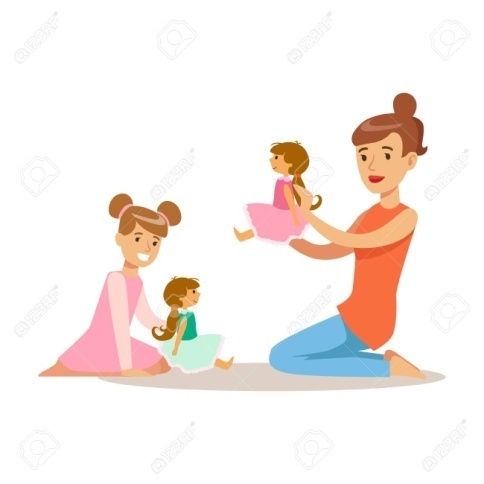 Ваша мета повинна полягати в тому, щоб дозволити дитині приймати рішення, такі як вибір книги, в який колір розфарбувати певну ділянку розмальовки, або вирішити, коли треба зруйнувати пірамідку з кубиків.Зробіть гру невід’ємною частиноювашого спілкування!!!Додаток ВПоради для батьківРозвиток дрібної моторики у дітейІз самого раннього віку необхідно починати роботу з розвитку дрібної моторики. Така робота повинна проводитися регулярно, тільки тоді можна досягти хороших результатів від спеціальних вправ. Завдання з розвитку рухів пальців руки мають приносити дитині радість, не повинні викликати перевтомлення.Щоб сприяти розвитку пальців рук і тим самим розвивати дитину, скористайтесь нашими порадами:Маленьким дітям масажувати пальчики, впливаючи тим самим на активні точки, пов’язані з корою головного мозку.Ліплення із різних матеріалів (тісто, пластилін, глина). Окрім очевидного творчого самовираження, дитина розвиває гнучкість і рухливість пальців.Ванни з крупами. Нехай дитина занурює руки у крупи, перебирає перемішані горох і квасолю, а потім і дрібніші крупи, пересипає їх з однієї посудини в іншу, розтирає в руках. Така ванна сприятиме розвитку координації пальчиків.Мозаїка. При складанні різноманітних ігор – мозаїк покращується дрібна моторика рук малюка, розвивається кмітливість і творчі здібності.Ігри – шнурування Марії Монтессорі розвивають сенсомоторну координацію, дрібну моторику рук, просторове орієнтування, сприяють розумінню понять «угорі», «внизу», «справа», «зліва», формують навички шнурування (шнурування, зав’язування шнурка на бант), сприяють розвитку мови, розвивають творчі здібності.Ігри з ґудзиками та намистинками. Нанизування на нитку намистинок, застібання ґудзиків, перебирання пальцями намиста – прості й корисні вправи для розвитку дрібної моторики рук. Пазли. Яскраві картинки розвивають увагу, кмітливість, зір і дрібну моторику рук.Катання долонькою дерев’яних і гумових м’ячиків по рівній поверхні. Таке заняття масажує долоні та покращує координацію рухів кисті.Ігри з прищіпками.Чіпляння прищіпок до картонних кружечків чи інших предметів розвиває дрібну моторику трьох основних пальців руки: великого, вказівного й середнього.Плескання в долоні тихо і голосно в різному темпі. Можна барабанити, постукувати всіма пальцями обох рук та столу.Малювання, розфарбовування, штрихування.Вирізання ножицями. Ігри з піском, водою. «Резиночка». Для цієї вправи можна використовувати резинку для волосся діаметром 4-5 см. Усі пальці вставляються в резинку. Завдання в тому, щоб, рухаючи всіма пальцями пересунути резинку на 360 градусів спочатку в один, потім в інший бік. Виконується однією, потім іншою рукою.Важливою частиною роботи з розвитку дрібної моторики є пальчикова гімнастика. Ці ігри дуже емоційні, захоплюючі, сприяють розвитку мовлення та творчості.Грайте та розвивайтесь із задоволенням!Дякуємо за увагу!РозділПрізвище, ініціали консультантаДата, підписДата, підписРозділПрізвище, ініціали консультантаЗавдання видавЗавдання прийнявВступСущенко Л. О.03.02.22 р. 03.02.22 р.Розділ 1Сущенко Л. О.15.04.22 р.15.04.22 р.Розділ 2Сущенко Л. О.14.05.22 р.14.05.22 р.Розділ 3Сущенко Л. О.01.09.22 р.01.09.22 р.ВисновкиСущенко Л. О.18.10.22 р.18.10.22 р.№ п/пНазва етапів кваліфікаційної роботиСтрок виконання етапів роботиПримітка1Збір та систематизація матеріалуСічень-Лютийвиконано2Написання вступуКвітеньвиконано3Написання першого розділуТравень-Червеньвиконано4Написання другого розділуСерпеньвиконано5Написання третього розділуВересеньвиконано6Написання висновківЖовтеньвиконано7Оформлення роботи, рецензуванняЛистопадвиконано8ЗахистГруденьВступ……………………………………………………………………………8Розділ 1. Теоретичні основи проблемисенсорного виховання дітей дошкільного віку………………………………………………………………131.1. Значення формування сенсорної культури для розвитку дітей дошкільного віку………………………………………………………………131.2. Аналіз психолого-педагогічної літератури з проблеми сенсорно-перецептивного розвитку дітей дошкільного віку…………………………..17Розділ 2. Методичні засади процесу сенсорного виховання дітей молодшого дошкільного віку…………………………………………………202.1. Методика роботи з сенсорного виховання дітей молодшого дошкільного віку………………………………………………………………202.2. Педагогічні умови використання дидактичної гри у сенсорному вихованні дітей молодшого дошкільного віку.……………………………31Розділ 3. Дослідно-експериментальна робота з сенсорного вихованнядітей молодшого дошкільного віку…………………………………………413.1. Діагностика рівня сенсорного виховання дітей молодшого дошкільного віку…………..........................................................................413.2. Система корегуючої роботи з сенсорного виховання молодших дошкільників……………………...……………………………………………463.3. Результати дослідно-експериментального дослідження ………………52Висновки……………………………………………………………………….55Список використаних джерел………………………………………………...58Додатки…………………………………………………………………………62СприйманняСфера життєдіяльності «Природа»Сфера життєдіяльності «Природа»СприйманняМолодший дошкільний вікСтарший дошкільний вікСлуховеОрієнтується в основних станах погоди (холодно, тепло, спекотно, сонячно, похмуро, вітряно, іде дощ, сніг)Радіє спілкуванню з природним довкіллям, захоплюється ним у різні пори року, за різного стану погодиЗоровеПомічає і правильно називає природні явища (росу, туман, грозу, град, іній, поземку, веселку); розрізняє світлий і темний небосхил; виділяє на темному небосхилі зорі і Місяць, на світлому – СонцеЗнаходить спільне і відмінне у зовнішніх ознаках, будові, догляді, місці в природі та в житті людини; розрізняє видимі на темному небосхилі компоненти Космосу; впізнає відомі планети та зорі на площинних зображенняхДотиковеРозрізняє за кольором, формою і величиною різні рослини і тварин; помічає в природному довкіллі нове, невідоме, проявляє до нього підвищенийВимірює сипкі та рідкі природні речовини; орієнтується на аркуші паперу, зображуючи природне довкілля; з дозволу дорослогоінтерес, прагне з допомогою дорослого дослідити його, обстежити; проявляє творчість у роботі з природним матеріалом (каштанами, палицями, камінцями, піском, водою)експериментує з природними об’єктами, робить самостійні відкриття, збагачується цікавою інформацією про рослини, тварин, явища та стани природиНюховеОрієнтується у причинах забруднення ґрунту, повітря (спалювання трави, листя, бур’янів, вихлопні гази від транспорту, засмічування)РуховеВолодіє різними видами стрибків, відштовхується від опори, м’яко приземлюється, утримує рівновагу при ходьбі по кладці, колоді, нерівній поверхніБігає, стрибає, підкидає і ловить м’яч, повзає, лазить, утримує рівновагу, виконує загально-розвивальні вправи, грає у рухливі та спортивні ігри; орієнтується в ознаках статевої належності, показниках здоров’я і хвороби, свідомо дотримується правил безпечної поведінки в природіСприйманняСфера життєдіяльності «Культура»Сфера життєдіяльності «Культура»СприйманняМолодший дошкільний вікСтарший дошкільний вікСлуховеВміє елементарно аналізувати твори мистецтва, розуміє художні образи, різні способи їх утілення (лінію, колір, композицію, ритм, інтонацію,Має уявлення про особливості образотворчого, музичного, театрального та літературного мистецтва, розуміє їх відмінностімелодію), засоби художньої виразності, найпростіші технічні прийоми та методи роботиЗоровеЗнаходить у предметному довкіллі схоже – відмінне; порівнює предмети та їх сукупності, визначає їхню рівність за якістю (такий, як…, такий самий, як…), помічає незначні відмінності; зацікавлено ставиться до предметного довкілля, концентрує на ньому увагу, запам’ятовує бачене, впізнає та інтерпретує йогоДиференціює інтер’єри міської квартири та сільської оселі; проявляє інтерес до інформаціїпро художньо-декоративне та прикладне мистецтво, до професій, пов’язаних з раціоналізаторством (художник – дизайнер, інженер – конструктор, промисловий дизайнер); визначає в довкіллі форму предметів, виділяє їхні основні ознаки, порівнює між собою, класифікує; проявляє спостережливість, сприйнятливість до кольорів,форм, звуків предметного довкілля; виділяє в ньому оригінальне, дивне, бридке тощоДотиковеМоже ритмічними ударами у бубон передавати голосне і тихезвучання музики; втілює укольорі, лінії, співах, рухах,Знає властивості різних матеріалів, правила безпечного користуванняприладдям та інструментами;музикуванні життєві враження від спілкування з предметним довкіллям; розуміє зв’язок міжпотребами людини у теплі, світлі, воді та способах задоволення цих потреб; визначає, який з предметів найважчий, найдовший тощовміє вимірювати предмети за допомогою умовних та загальноприйнятих мірРуховеВолодіє культурою виконання основних рухів (ходьби, бігу, стрибків, кочення, кидання, повзання, лазіння, виконання загально розвиваючих вправ); жестами та рухами вдало передає виразність рольової поведінки; володіє моторними вміннями.Координує рухи різних м’язових груп; правильно використовує знайоме спортивне знаряддя та атрибути; орієнтується в припустимій мірі інтенсивності, швидкості руху в обмеженому та відкритому просторах.П.І. дитиниПоказники активності дітей на заняттяхПоказники активності дітей на заняттяхПоказники активності дітей на заняттяхПоказники активності дітей на заняттяхПоказники активності дітей на заняттяхПоказники активності дітей на заняттяхПоказники активності дітей на заняттяхП.І. дитиниколірформавеличинарозмірчаспростіррівень активностіСвітельська К.3 р. 7 м.++++++ВисокийПєтросян А.3 р. 6 м.++++++ВисокийЛевченко М.3 р. 9 м.++++++ВисокийСова Р.3 р. 5 м.++++--ДостатнійАлбул А.3 р. 4 м.++-+--СереднійБренько А.3 р. 6 м.++++--ДостатнійВолкова М.3 р. 6 м.-+-+-+СереднійСівер В.3 р. 8 м.+-+++-ДостатнійЧумак К.3 р. 10 м.++++++ВисокийГлухенький К.3 р. 5 м.-+-+--НизькийВересеньПерший тижденьПерший тижденьВересеньВівторок (ранок)Четвер (ранок)Дидактична гра «Що в кошику?»Мета: закріпити назву овочів і фруктів; їх колір, форму і смакові якості.Обладнання: муляжі овочів іфруктів, натуральні та готові до вживання морква, помідор, огірок, яблуко, груша або інші.Заняття з ознайомлення з навколишнім.Рухлива гра «Знайди іграшку»Мета: учити орієнтуватися в просторі; розвиватиспостережливість, виховувати витримку.Обладнання: брязкальця або бубон, іграшки.Другий тижденьДругий тижденьВівторок (ранок)Четвер (друга половина дня)- Заняття з ліплення.Тема: «Яблучко з листочком і черв’ячком».Завдання: навчити дітей ліпити яблучко способом розкочування кулі коловими рухами долонь, координувати рухи обох рук, зміцнювати кисті рук; розвивати дрібну моторику.Попередня робота: дослідження яблука з метою тактильного відчуття й сприйняття.- Дидактична гра «Чарівна квітка».Мета: вчити прикріпляти пелюстки квітки до серединки на ґудзики відповідного кольору або за вказівкою вихователя, розрізняти кольори: червоний, помаранчевий, фіолетовий, жовтий, білий, зелений.Обладнання: стебло квітки з листочками і серединкою (по краю серединки пришиті ґудзики), набори пелюсток (4 – 5 штук) різного кольору.Третій тижденьТретій тижденьВівторок (ранок)Четвер (ранок)Заняття з формування елементарних математичних уявлень.- Дидактична гра«Сонечко»Тема: вчити добирати вкладки різної форми (круг,прямокутник) до відповідних вирізів, супроводжуючи дії словами; розвивати уяву,мовлення; виховувати посидючість.Комплексне заняття з сенсорного розвитку.Тема: Птахи радіють сонечку.Мета: вправляти дітей у групуванні предметів за  кольором та формою; вчити розуміти поняття «один –багато», «довгий – короткий», формувати вміння дітей правильно тримати пензлик, вчити малювати прямі лінії безОбладнання: на картці вирізанікруг (сонечко) та прямокутники (промені).зупинки всім ворсом пензлика; розвивати сенсорні здібності дітей, увагу, зосередженість; виховувати турботливе ставлення до птахів, бажання допомогти, охайність під час малювання.Обладнання: Сонечко, Каркуша, горобці, білочка, кошик, геометричні фігури, стрічка жовтого кольору, іграшки різні за кольором та формою, пензлики, фарба жовтого кольору, серветки, папір, стаканчики з водою.Четвертий тижденьЧетвертий тижденьВівторок (ранок)Четвер (ранок)Заняття з розвитку математичних уявлень.Тема: «Розкладання однорідних предметів різної форми на двігрупи».Мета: формувати у дітей простіші прийоми встановлення  подібності та відмінності форми однорідних предметів, вчити порівнювати форми за прикладом орієнтуючись на слова «така»,Аплікація з елементами малювання.Тема: «Повітряні кульки».Мета: викликати інтерес достворення аплікаційнихкартинок з 5-7 повітряних кульок, однакових за формою й розміром, але різних за кольором; навчати розкладати готові форми на певній відстані одне від одного, або із частковим«не така», «різні»«однакові», фіксувати увагу дітей на формі предметів; розвивати мислення, увагу;виховувати бажання займатися на занятті.Обладнання: дерев’яні круги, квадрати, овали, трикутники, прямокутники однакового розміру, кольору, фактури. (кожній дитині для заняття необхідно 5 предметів однієї і 5 іншої форми).накладанням, заповнюючи весьпростір аркуша, і наклеювати на кольорове тло; розвивати відчуття форми й ритму; виховувати охайність.П’ятий тижденьП’ятий тижденьПонеділок (ранок)Середа (ранок)Музичне заняття.Тема: «Лялька в гостях».Мета: вчити дітей виконувати рухи під музику;удосконалювати вміннявизначати характер музики; розвивати навички співу; виховувати почуття естетичного смаку.Обладнання: магнітофон, лялька.Музичний репертуар: «Крокуємо разом» (муз. Раувергера); «А-а котків два» (українська народна пісня), граЗаняття з ознайомлення з оточуючим.Тема: «Зваримо борщик».Мета: вчити дітей розрізнятиовочі та фрукти; закріплюватиузагальнююче поняття «посуд», «овочі», «фрукти»; розвивати дрібну моторику рук, увагу, уміння концентруватися на віршованих образах, зв’язне мовлення; виховувати допитливість.Обладнання: муляжі овочів та фруктів, предметні картинки із зображенням посуду, магнітна«Сонечко і дощик».дошка, справжні овочі, іграшковий посуд, піч, одноразові ножі.Шостий тижденьШостий тижденьВівторок (ранок)П’ятниця (ранок)Інтегроване заняття.Тема: «Малі мишенята».Мета: закріпити знання про властивості піску, вправляти у диференціації стану піску «сухий – вологий», формувати вміння впізнавати й називати основні кольори, закріплюватизнання про властивості води;створити позитивний настрій;розвивати дрібну та загальнумоторику, пам'ять, мислення, мовлення; виховувати бажання допомагати іншому та охайно виконувати роботу. Обладнання: лавочка, доріжка з тканини, мобільна пісочниця, велика іграшкова мишка, кольорові коробочки (основні кольори), миски з холодною та теплою водою, насіння, миски з наклеєними картками зображень насіння.Інтегроване заняття.Тема: «Веселі клубочки».Мета: закріпити назви геометричних фігур (круг, куля), продовжувати вчити малювати пряму лінію невідривним рухом руки зліва направо, диференціювати предмети завеличиною, спонукати до малювання прямих ліній різногокольору (нитки), збагачуватиактивний словник прикметниками: назви кольорів  (жовтий, червоний, синій, зелений); розвивати  сенсорні здібності, увагу, навички спілкування з дорослим, мовлення, мислення, пам'ять, загальну і дрібну моторику, уміння орієнтуватися у просторі; виховувати любов до тварин, бажання допомагати  іншим.Обладнання: іграшковий котик (лялька на руку), кошик ізклубочками ниток чотирьох кольорів, великий і малий кошики; папір, олівці різного кольору.П.І. дитиниПоказники активності дітей на заняттяхПоказники активності дітей на заняттяхПоказники активності дітей на заняттяхПоказники активності дітей на заняттяхПоказники активності дітей на заняттяхПоказники активності дітей на заняттяхПоказники активності дітей на заняттяхП.І. дитиниколірформавеличинарозмірчаспростіррівень активностіСвітельська К.3 р. 7 м.++++++ВисокийПєтросян А.3 р. 6 м.++++++ВисокийЛевченко М.3 р. 9 м.++++++ВисокийСова Р.3р.5м.++++++ВисокийАлбул А.3 р. 4 м.++++-+ДостатнійБренько А.3 р. 6 м.++++-+ДостатнійВолкова М.3 р. 6 м.++++-+ДостатнійСівер В.3 р. 8 м.++++++ВисокийЧумак К.3 р. 10 м.++++++ВисокийГлухенький К.3 р. 5 м.+-++--Середній